РОЗРОБЛЕНО ТА ВНЕСЕНО: 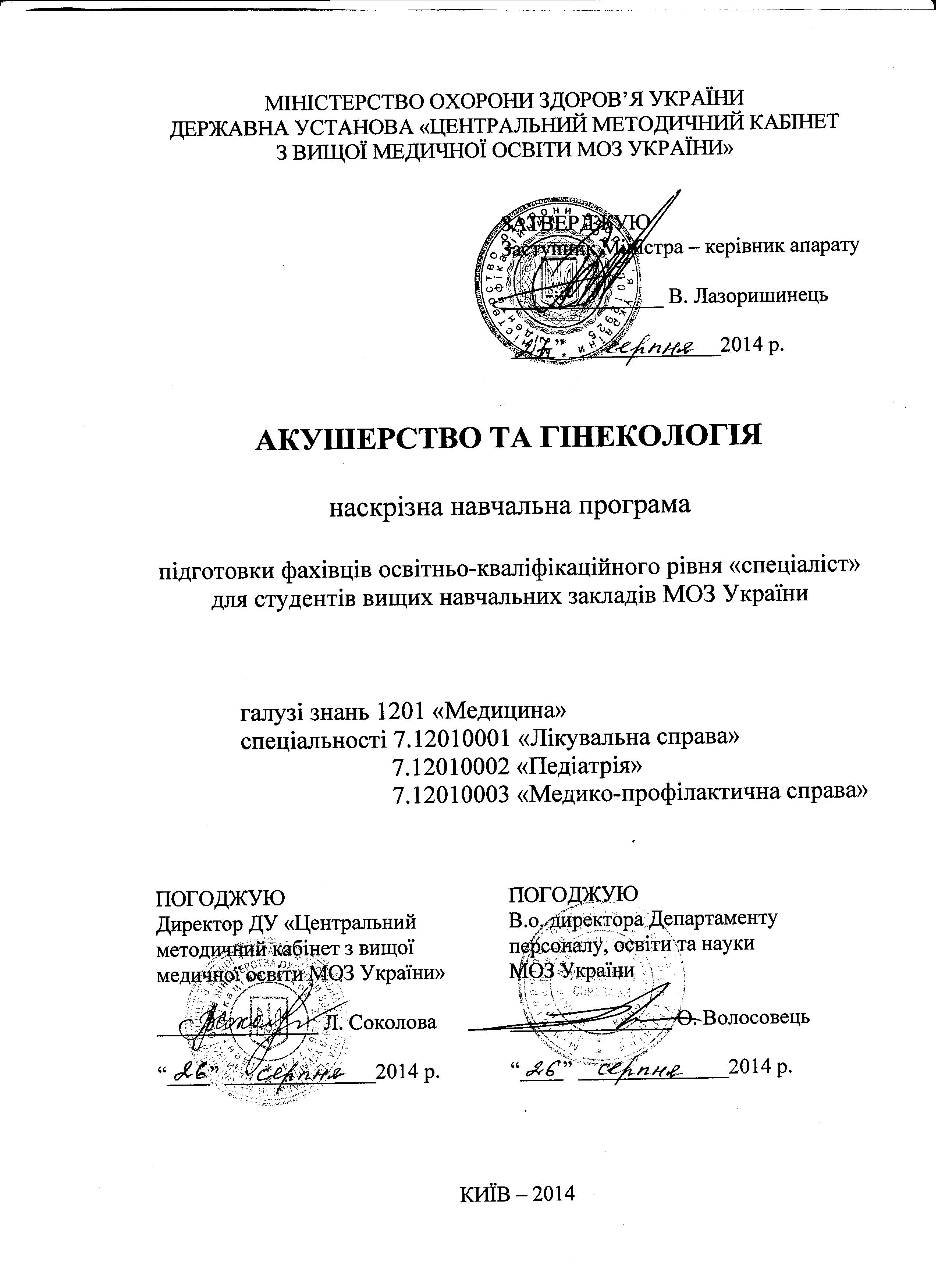 РОЗРОБНИКИ ПРОГРАМИ:     РЕЦЕНЗЕНТИ ПРОГРАМИ:             Програму обговорено та ухвалено на міжкафедральній нараді завідувачів однопрофільних кафедр вищих медичних навчальних закладів України ІІІ - ІV рівнів акредитації                                                                       « 15 » травня 2014  року, протокол    № 2.ВСТУП         Програма вивчення навчальної дисципліни «акушерство і гінекологія» для вищих медичних закладів освіти України ІІІ-ІV рівнів акредитації складена для спеціальностей 7.12010001 «Лікувальна справа», 7.12010002 «Педіатрія», 7.12010003 «Медико-профілактична справа» галузі знань 1201 «Медицина».       Програма розроблена на підставі наступних нормативних документів:• освітньо-кваліфікаційної характеристики (ОКХ) та освітньо-професійної програми (ОПП) підготовки фахівців, затверджених наказом Міністерства освіти і науки України від 16.04.2003 № 239 напряму підготовки «Медицина» освітньо-кваліфікаційного  рівня «спеціаліст» за спеціальностями «Лікувальна справа», «Педіатрія», «Медико-профілактична справа»;• навчального плану підготовки фахівців освітньо-кваліфікаційного рівня «спеціаліст» кваліфікації «лікар» для спеціальностей «Лікувальна справа», «Педіатрія», «Медико-профілактична справа», затвердженого наказомМОЗ України 08.07.2010 № 539 «Про внесення змін до навчального плану підготовки фахівців освітньо-кваліфікаційного рівня «спеціаліст» кваліфікації «лікар» у вищих навчальних закладах ІV рівня акредитації за спеціальностями «Лікувальна справа», «Педіатрія», «Медико-профілактична справа», затвердженого наказом МОЗ України від 19.10.2009 № 749»;• рекомендацій щодо розроблення навчальних програм навчальних дисциплін, затверджених наказом МОЗ України від 24.03.2004 № 152 «Про затвердження рекомендацій щодо розроблення навчальних програм навчальних дисциплін» зі змінами та доповненнями, внесеними наказом МОЗ України від 12.10.2004 № 492 «Про внесення змін та доповнень до рекомендацій щодо розроблення навчальних програм навчальних дисциплін»;• інструкції щодо оцінювання навчальної діяльності студентів в умовах впровадження Європейської кредитно-трансферної системи організації навчального процесу, затвердженої МОЗ України 15.04.2014.  Програма розроблена з урахуванням принципів доказової медицини і на підставі стандартів надання медичної допомоги в акушерстві і гінекології, затвердженими наказами МОЗ України. Термін навчання за цими спеціальностями здійснюється протягом 6 років, а базова медична підготовка – протягом 5 років.Предметом вивчення навчальної дисципліни є «акушерство і гінекологія» Програма дисципліни «акушерство та гінекологія» структурована на модулі, до складу яких входять блоки змістових модулів. Обсяг навчального навантаження студентів описаний у кредитах ЕСТS – залікових кредитах, які зараховуються студентам при успішному засвоєнні ними відповідного модулю (залікового кредиту). Видами навчальної діяльності студентів згідно з навчальним планом є: а) лекції; б) практичні заняття; в) самостійна робота студентів.Лекції. Перевага віддається лекціям проблемним, оглядовим та концептуально-аналітичним. Лекція стає процесом, під час якого в студентів формуються знання, забезпечуються мотиваційний компонент і загально-орієнтований етап оволодіння науковими знаннями. Посилюється роль лекцій в якісному управлінні самостійною роботою студентів.Практичні заняття за кредитно-модульною системою організації навчального процесу проводяться в режимі ротації модулів клінічних дисциплін. Тривалість одного практичного заняття не менше 4 годин. За методикою організації вони є клінічними, спрямовані на контроль засвоєння теоретичного матеріалу й формування практичних вмінь та навичок, а також уміння аналізувати й застосовувати одержані знання для вирішення практичних завдань. Засвоєння теми контролюється на практичних заняттях відповідно до конкретних цілей. Перелік критеріїв надання акушерсько-гінекологічної допомоги регламентується відповідними протоколами за спеціальністю «акушерство і гінекологія» МОЗ України. Засобами контролю є тестові завдання, клінічні ситуаційні задачі; контроль виконання практичних навичок.Самостійна робота студента – одна з організаційних форм навчання, що регламентується робочим навчальним планом і виконується студентом самостійно поза межами аудиторних занять. Можливі види самостійної роботи студентів: підготовка до практичного заняття та вивчення  тем, що розглядаються лише в плані самостійної роботи студента, курація вагітної або гінекологічної хворої та написання історії хвороби, пошук та вивчення додаткової літератури, створення алгоритмів, структурно-логічних схем, написання рефератів, анотацій, доповідей для виступу з повідомленнями на практичних заняттях, чергування в клініці поза межами навчального часу. Організація самостійної роботи у відділеннях акушерського або гінекологічного стаціонару повинна забезпечуватися викладачами кафедри. Індивідуальне завдання – форма організації навчання з метою поглиблення, узагальнення та закріплення знань, які студенти отримують у процесі навчання, а також застосування цих знань на практиці, тобто індивідуальне навчально-дослідне завдання. Підсумковий контроль засвоєння модулю здійснюється по його завершенню на підсумковому модульному контрольному занятті.Оцінка успішності студента з дисципліни є рейтинговою і виставляється за багатобальною шкалою з урахуванням оцінок засвоєння окремих модулів.Кафедри акушерства і гінекології мають право вносити зміни до навчальної програми у межах 15% розподілу часу в залежності від напрямків наукових досліджень, організаційних та діагностичних можливостей клінічних баз, але зобов’язані виконати в цілому обсяг вимог з навчальної дисципліни «акушерство та гінекологія» (IV-VІ курси) згідно з кінцевими цілями ОКХ і ОПП за фахом підготовки та навчальним планом.Міждисциплінарні зв’язки: акушерство та гінекологія як навчальна дисципліна базується на знаннях, отриманих студентами при вивченні медичної біології, нормальної та патологічної анатомії, топографічної анатомії, нормальної та патологічної фізіології репродуктивної системи жінки, гістології та ембріології, мікробіології, фармакології, клінічної генетики, внутрішніх професійних та інфекційних хвороб, хірургічних хвороб, гігієни, соціальної медицини, організації та економіки охорони здоров’я й інтегрується з цими дисциплінами.Програма навчальної дисципліни складається з чотирьох модулів:Модуль 1: Фізіологічний перебіг вагітності, пологів та післяпологового періоду. Патологічний перебіг вагітності.Модуль 2: Патологічний перебіг пологів та післяпологового періоду.Модуль 3: Захворювання жіночої репродуктивної системи. Планування сім'ї.Модуль 4: Акушерство і гінекологія.1. Мета та завдання навчальної дисципліниМетою викладання навчальної дисципліни «акушерство і гінекологія» є: придбання знань з фізіологічного та патологічного акушерства, консервативної та оперативної гінекології, засвоєння загальних принципів ведення вагітності, пологів та післяпологового періоду, вміння аналізувати акушерську ситуацію та хірургічні ризики гінекологічної хворої, використовувати основні та додаткові методи дослідження, демонструвати вміння та навички згідно освітньо-професійної програми (ОПП). Основними завданнями вивчення дисципліни «акушерство і гінекологія»: •	Планувати тактику ведення вагітності, фізіологічних пологів та післяпологового періоду.•	Ставити попередній діагноз ускладнень вагітності, пологів та післяпологового періоду.•	Інтерпретувати клінічну анатомію жіночих статевих органів  та фізіологію репродуктивної системи.•	Ставити попередній діагноз основних гінекологічних захворювань, планувати обстеження та тактику ведення хворої.•	Визначати етіологічні та патогенетичні фактори основних захворювань жіночої репродуктивної системи.•	Визначати фактори, що впливають на планування сім’ї та розробляти заходи, спрямовані на раціональне планування сім’ї.•	Виконувати необхідні медичні маніпуляції.•	Планувати та надавати невідкладну допомогу при невідкладних станах в акушерстві і гінекології.Згідно з вимогами освітньо-професійної програми студенти повинні:знати: - 	перебіг фізіологічної та патологічної вагітності, пологів та післяпологового періоду; - 	сучасні стандарти надання допомоги при невідкладній акушерській та гінекологічній патології;- 	питання планування сім’ї. вміти:збирати та оцінювати акушерський та гінекологічний анамнез;проводити зовнішнє та внутрішнє акушерське дослідження, оцінювати стан плода та новонародженого;проводити гінекологічне дослідження, здійснювати забір матеріалу для цитологічного, гістологічного і бактеріологічного дослідження та вміти їх інтерпретувати;встановлювати діагноз захворювання, проводити диференційну діагностику, терапію, профілактику та реабілітацію акушерських і гінекологічних хворих;надавати невідкладну допомогу при акушерській та гінекологічній патології.На вивчення навчальної дисципліни зі спеціальності 7.12010001 «Лікувальна справа» відводиться 360 годин 12 кредитів ЄКТС.На вивчення навчальної дисципліни зі спеціальності 7.12010002 «Педіатрія» відводиться 375 годин 12,5 кредитів ЄКТС.На вивчення навчальної дисципліни зі спеціальності 7.12010003 «Медико-профілактична справа» відводиться 315 годин 10,5 кредитів ЄКТС.Інформаційний обсяг навчальної дисципліни Структурування навчальної дисципліни «акушерство та гінекологія» на модулі та змістові модулі для студентів медичних факультетів, які навчаються за спеціальністю 7.12010001 «Лікувальна справа»Модуль 1: Фізіологічний перебіг вагітності, пологів та післяпологового періоду. Патологічний перебіг вагітності.Змістовий модуль 1. Фізіологічний перебіг вагітності, пологів та післяпологового періоду.Змістовий модуль 2. Патологічний перебіг вагітності.Модуль 2: Патологічний перебіг пологів та післяпологового періоду.Змістовий модуль 3. Патологічний перебіг пологів та післяпологового періоду.Модуль 3: Захворювання жіночої репродуктивної системи. Планування сім'ї.Змістовий модуль 4. Ендокринні порушення жіночої статевої системи.Змістовий модуль 5. Основи онкогінекології.Змістовий модуль 6. Запальні захворювання жіночих статевих органів та гінекологічні захворювання, які потребують невідкладної допомоги.Змістовий модуль 7. Неплідний шлюб. Планування сім’ї.Модуль 4: Акушерство і гінекологія.Змістовий модуль 8. Фізіологічне акушерство.Змістовий модуль 9. Патологія вагітності та пологів.Змістовий модуль 10. Перинатальна патологія.Змістовий модуль 11. Патологічні стани репродуктивної системи у різні вікові періоди. Змістовий модуль 12. Гінекологічні захворювання.Змістовий модуль 13. Неплідність у шлюбі. Планування сім’ї.Опис навчального плану з дисципліни «Акушерство та гінекологія» для студентів медичних факультетів, які навчаються за спеціальністю 7.12010001 «Лікувальна справа»ЗМІСТ ПРОГРАМИМОДУЛЬ І: Фізіологічний перебіг вагітності, пологів та післяпологового періоду. Патологічний перебіг вагітності.Змістовий модуль 1. Фізіологічний перебіг вагітності, пологів та післяпологового періоду.Конкретні цілі:Інтерпретувати клінічну анатомію і фізіологію жіночих статевих органів, жіночого тазу.Виконувати обстеження вагітної, роділлі та породіллі, первинний огляд та туалет новонародженого.Планувати тактику ведення вагітності, фізіологічних пологів, післяпологового періоду.Проводити консультування щодо методу лактаційної аменореї.Тема 1. Організація акушерської допомоги. Організація служби планування сім’ї: структура, завдання. Роль сімейного лікаря в профілактиці перинатальних захворювань і смертності. Організація акушерської допомоги. Організація служби планування сім’ї: структура, завдання. Роль сімейного лікаря в профілактиці перинатальних захворювань і смертності.Тема 2. Клінічна анатомія і фізіологія жіночих статевих органів. Жіночий таз. Плід як об’єкт пологів.Клінічна анатомія і фізіологія жіночих статевих органів. Таз з анатомічної та акушерської точок зору. Тазове дно. Будова голівки плода. Розміри голівки плода та тулуба. Ознаки доношеності та зрілості плода. Вимірювання та оцінка таза.Тема 3. Фізіологія вагітності. Методи обстеження вагітних. Перинатальна охорона плода. Запліднення та розвиток плідного яйця. Плацента, її будова і функція. Критичні періоди розвитку ембріона і плода. Вплив шкідливих факторів на ембріон та плід. Фізіологічні зміни в організмі жінки під час вагітності. Гігієна і харчування вагітної. Методи обстеження вагітної: діагностика ранніх та пізніх термінів вагітності. Топографія плода у матці. Ведення фізіологічної вагітності. Гравідограма. Лабораторна діагностика ВІЛ-інфекції. Консультування в контексті ВІЛ-інфекції. Поняття консультування та його етичні принципи. Навички консультування. Визначення допологової відпустки і дати пологів.Тема 4. Фізіологія пологів. Знеболювання пологів.Передвісники пологів, прелімінарний період. Визначення початку пологів. Біологічна готовність організму до пологів, шкала Бішопа. Біомеханізми пологів при передньому і задньому видах потиличного передлежання. Регуляція пологової діяльності. Клінічний перебіг пологів. Ведення пологів. Партограма. Оцінка новонародженого за шкалою Апгар. Первинний туалет новонародженого, дотримання теплового ланцюжка. Сучасні методи знеболювання пологів: немедикаментозні та медикаментозні.Тема 5. Фізіологія післяпологового періоду. Фізіологія періоду новонародженості.Зміни в організмі породіллі, статевих органах, молочних залозах. Клініка та ведення післяпологового періоду. Концепція грудного вигодовування. Післяпологова контрацепція: метод лактаційної аменореї (МЛА).Анатомо-фізіологічні особливості періоду новонародженості. Догляд за новонародженим. Переваги сумісного перебування матері та дитини.Змістовий модуль 2. Патологічний перебіг вагітності.Конкретні цілі:Ставити попередній діагноз ускладнень вагітності та планувати тактику ведення ускладненої вагітності.Інтерпретувати патологічні зміни клінічної анатомії і фізіології жіночих статевих органів.Планувати та надавати акушерську допомогу при ускладненому перебігу  вагітності.Виконувати необхідні медичні маніпуляції.Тема 6. Аномалії положення та передлежання плода.Класифікація тазових передлежань. Діагностика та особливості ведення вагітності. Неправильне положення плода: класифікація, діагностика, тактика ведення вагітності. Розгинальні передлежання голівки плода: класифікація, діагностика. Корекція неправильних положень та тазових передлежань під час вагітності.Тема 7. Аномалії розвитку плідного яйця. Багатоплідна вагітність. Аномалії позазародкових елементів плідного яйця/плаценти, плідних оболонок і пупкового канатика. Міхурцевий занесок. Багатоводдя і маловоддя: причини, діагностика тактика ведення вагітності, наслідки для плода і новонародженого. Спадкові та вроджені захворювання плода. Діагностика. Показання до медико-генетичного консультування. Багатоплідна вагітність: класифікація, діагностика, особливості перебігу та ведення багатоплідної вагітності.Тема 8. Плацентарна дисфункція. Дистрес плода. Затримка розвитку плода. Плацентарна дисфункція, дистрес плода, затримка розвитку плода: фактори ризику, класифікація, діагностика, тактика ведення вагітності, профілактика. Методи діагностики стану плода: неінвазивні - УЗД, КТГ, біофізичний профіль плода, доплерометрія, МРТ; інвазивні - амніоцентез, кордоцентез, біопсія хоріону. Біохімічні методи дослідження у різні терміни вагітності. Тема 9. Ізоантигенна несумісність крові матері та плода. Імунологічна несумісність крові матері та плода (резус-конфлікт, несумісність за системою АВО, ізолейкоцитарна та ін.). Патогенез, діагностика, тактика ведення, лікування, та профілактика.Тема 10. Ранні гестози. Гіпертензивні розлади при вагітності. Прееклампсія. Еклампсія.Ранні гестози: класифікація, клініка, діагностика, лікування. Гіпертензивні розлади під час вагітності. Прееклампсія: патогенез, класифікація, діагностика, клініка, лікування, тактика, профілактика. Еклампсія: клініка, діагностика, ускладнення, невідкладна допомога, тактика ведення. Рідкісні форми гестозів.Тема 11. Невиношування вагітності.Причини мимовільного переривання вагітності в різні терміни. Класифікація, клініка, діагностика, лікування і профілактика мимовільного переривання вагітності. Загроза передчасних пологів: діагностика, лікування, акушерська тактика. Профілактика невиношування вагітності.Тема 12. Курація вагітних та породіль, підготовка учбової історії пологів. Захист учбової історії пологів.Обстеження вагітної, роділлі та породіллі під наглядом викладача. Участь в проведенні пологів. Основи консультування, включаючи консультування з МЛА. Медична етика та деонтологія. Робота з медичною документацією. Захист учбової історії пологів.МОДУЛЬ ІІ. Патологічний перебіг пологів та післяпологового періоду.Змістовий модуль 3. Патологічний перебіг пологів та післяпологового періоду.Конкретні цілі:Ставити попередній діагноз та проводити диференційну діагностику при різних видах акушерської патології в пологах.Планувати тактику ведення при патології пологів та післяпологового періоду.Планувати профілактичні заходи у разі різних видів акушерської патології.Планувати та надавати невідкладну допомогу при невідкладних станах в акушерстві.Виконувати необхідні медичні маніпуляції.Тема 13. Вузький таз. Пологи при неправильному положенні, тазовому передлежанні плода та багатоплідній вагітності.Аномалії кісткового тазу. Класифікація, діагностика. Діагностика синклітичного і асинклітичного вставлення голівки. Клінічно вузький таз. Особливості ведення пологів. Пологи при неправильному положенні плода та тазових передлежаннях, тактика ведення. Біомеханізм пологів та ручна допомога при тазових передлежаннях. Пологи при багатоплідній вагітності.Тема 14. Аномалії скоротливої діяльності матки.Класифікація, фактори ризику, патогенез різних видів аномалій пологової діяльності. Сучасні методи діагностики і лікування порушень пологової діяльності. Профілактика порушень пологової діяльності. Перинатальні наслідки. Дистрес плода у пологах: діагностика, тактика ведення.Тема 15. Акушерські кровотечі під час другої половини вагітності, у пологах та післяпологовому періоді. Інтенсивна терапія і реанімація при кровотечах в акушерстві.Акушерські кровотечі. Передлежання плаценти: етіологія, патогенез, класифікація, клініка, діагностика, особливості перебігу, ведення вагітності та пологів. Передчасне відшарування нормально розташованої плаценти: етіологія, клініка, діагностика, особливості ведення вагітності і пологів. Матка Кювелера. Порушення процесів відшарування плаценти. Маткова кровотеча в послідовому і ранньому післяпологовому періоді. Гіпотонічна кровотеча. Коагулопатична кровотеча (емболія навколоплідними водами та інші причини). Геморагічний шок, термінальні стани в акушерстві. Синдром дисемінованого внутрішньосудинного згортання крові. Інтенсивна терапія і реанімація при кровотечах в акушерстві. Тема 16. Оперативне акушерство. Пологовий травматизм.Загальні поняття про оперативні втручання в акушерстві: операції переривання вагітності в ранні та пізні терміни. Операції для підготовки пологових шляхів (перино - та епізіотомія, амніотомія). Акушерські щипці, вакуум-екстракція плода, кесарів розтин: показання. Оперативні втручання в послідовому та післяпологовому періоді. Ручне відокремлення плаценти, виділення посліду: техніка проведення. Ручне та інструментальне обстеження матки після пологів. Показання до надпіхвової ампутації, екстирпації матки, перев’язки внутрішніх здухвинних артерій. Травматичні ушкодження вульви, піхви, промежини. Розрив шийки матки. Розрив матки: класифікація, механізм виникнення. Клінічна картина розриву матки: загрозливого, того, що почався і вже відбувся. Особливості розриву матки за рубцем. Діагностика, лікування і профілактика. Виворіт матки. Розходження і розриви зчленувань таза. Післяпологові нориці. Етіологія, лікування, профілактика. Тема 17. Післяпологові септичні захворювання.Післяпологові септичні захворювання: післяпологова септична рана, післяпологовий метроендометрит, метрофлебіт, мастит, післяпологовий перитоніт, перитоніт після кесарева розтину. Акушерський сепсис: класифікація етіологія, патогенез, діагностика, сучасні принципи лікування, профілактика. Септичний шок, невідкладна допомога. Методи пригнічення лактації.МОДУЛЬ ІІІ. Захворювання жіночої репродуктивної системи. Планування сім'ї.Змістовий модуль 4. Ендокринні порушення жіночої статевої системи.Конкретні цілі:Інтерпретувати клінічну анатомію і фізіологію жіночих статевих органів.Визначати етіологічні та патогенетичні фактори, загальну симптоматологію гінекологічних захворювань, пов’язаних з ендокринними порушеннями.Оцінювати результати обстеження, ставити попередній діагноз гінекологічних захворювань, пов’язаних з ендокринними порушеннями, планувати тактику ведення хворої. Планувати та надавати невідкладну допомогу при дисфункціональних маткових кровотечах.Виконувати необхідні медичні маніпуляції.Тема 18. Фізіологія жіночих статевих органів. Методи обстеження гінекологічних хворих. Загальна симптоматологія в гінекології.Клінічна анатомія жіночих статевих органів. Фізіологічні зміни в жіночих статевих органах в різні вікові періоди. Нейроендокринна регуляція функції статевої системи. Особливості збирання спеціального гінекологічного анамнезу. Основні методи обстеження в гінекології: огляд зовнішніх статевих органів, дослідження за допомогою дзеркал, бімануальне обстеження. Додаткові методи обстеження в гінекології. Методи функціональної діагностики стану яєчників. Променеві методи діагностики в гінекології: МРТ, КТ, МСГ. Ультразвукові методи дослідження в гінекології. Інструментальні методи обстеження: зондування порожнини матки, вишкрібання порожнини матки, біопсія, пункція черевної порожнини через заднє склепіння. Ендоскопічні методи дослідження: кольпоскопія, гістероскопія, лапароскопія. Лабораторна діагностика: онкоцитологія, бактеріоскопія, бактеріологія, ІФА, ПЛР, патоморфологічне дослідження.Загальна симптоматологія гінекологічних захворювань (біль, бєлі, розлади менструального циклу та кровотечі, неплідність, сексуальні розлади, розлади функції суміжних органів).Тема 19. Порушення функції репродуктивної системи. Нейроендокринні синдроми в гінекології. Класифікація порушень функції репродуктивної системи. Аменорея: класифікація, діагностика. Дисфункціональні маткові кровотечі: овуляторна, ановуляторна, дисменорея. Нейроендокринні синдроми в гінекології: передменструальний, менопаузальний, синдром полікістозних яєчників, синдром Шихана, гіперандрогенія, гіперпролактінемія. Клініка, сучасні методи діагностики та принципи лікування.Змістовий модуль 5. Основи онкогінекології.Конкретні цілі:Класифікувати і аналізувати клінічну картину доброякісних, передракових та злоякісних захворювань жіночої статевої системи.Складати план обстеження з використанням сучасних методів діагностики, аналізувати дані лабораторних та інструментальних обстежень при доброякісних, передракових та злоякісних захворюваннях жіночої статевої системи та визначити попередній діагноз. Проводити диференціальну діагностику доброякісних, передракових та злоякісних захворювань жіночої статевої системи.Визначати тактику ведення (принципи оперативних втручань та консервативного лікування, реабілітаційні заходи) при доброякісних, передракових та злоякісних захворюваннях жіночої статевої системи.Проводити профілактику доброякісних, передракових та злоякісних захворювань жіночої статевої системи.Виконувати необхідні медичні маніпуляції.Тема 20. Доброякісні пухлини жіночих статевих органів. Ендометріоз.Поняття кісти і пухлини яєчників. Кіста бартоліневої залози. Доброякісні пухлини яєчників: епітеліальні, пухлини строми статевого тяжа, ліпідно-кліткові пухлини, герміногенні пухлини. Пухлиноподібні утворення яєчників. Доброякісні пухлини матки Клініка, діагностика ускладнення, лікування, профілактика. Ендометріоз Етіологія і патогенез. Класифікація. Діагностика. Клініка. Сучасні методи лікування. Медична реабілітація жінок з ендометріозом.Тема 21. Фонові та передракові захворювання жіночих статевих органів.  Злоякісні новоутворення геніталій. Трофобластичні захворювання.Фонові та передракові захворювання зовнішніх статевих органів. Фонові та передракові захворювання шийки матки: класифікація. Гіперпластичні процеси ендометрія: етіологія, патогенез, класифікація, сучасні методи діагностики, тактика ведення та принципи лікування. Профілактика фонових та передракових захворювань жіночих статевих органів.Злоякісні новоутворювання зовнішніх жіночих статевих органів (рак вульви). Рак шийки матки. Рак тіла матки. Саркома матки. Рак яєчників. Рак маткової труби. Класифікація, клініка, діагностика, тактика ведення та принципи лікування.Трофобластичні захворювання. Діагностика, тактика ведення та принципи лікування.Змістовий модуль 6. Запальні захворювання жіночих статевих органів та гінекологічні захворювання, які потребують невідкладної допомоги.Конкретні цілі:Виявляти ознаки запальних захворювань жіночої статевої системи.Складати план обстеження з використанням сучасних методів діагностики, аналізувати дані лабораторних та інструментальних обстежень при запальних захворюваннях жіночої статевої системи  та визначити попередній діагноз.Поводити диференціальну діагностику невідкладних станів у гінекологічних хворих.Визначати тактику ведення при запальних захворюваннях жіночої статевої системи та гострій гінекологічній патології.Демонструвати вміння виконувати необхідні медичні маніпуляції.Тема 22. Запальні захворювання жіночих статевих органів.Поняття мікробіоцинозу піхви. Етіологія, патогенез, класифікація запальних захворювань жіночих статевих органів. Запальні захворювання неспіцефічної (вульвіт, бартолініт, вагініт, ендоцервіцит, ендометрит, аднексит, параметрит, пельвіоперитоніт) та специфічної етіології. Туберкульоз.Захворювання, що передаються статевим шляхом (трихомоноз, гонорея, кандидоз, вірусні ураження, уреа-, мікоплазмоз, хламідіоз). Діагностика, лікування та профілактика бактеріального вагінозу. Ведення хворих з гнійною тубооваріальною пухлиною. Лікування гострих і хронічних захворювань, запальних процесів жіночих статевих органів. Показання до хірургічного лікування. Особливості перебігу запальних захворювань в різні вікові періоди, тактика ведення. Реабілітація жінок, які перенесли запальні процеси.Тема 23. «Гострий живіт» в гінекології.Позаматкова вагітність, апоплексія яєчника, розрив капсули пухлини яєчника, перекрут ніжки пухлини, розрив гнійної тубооваріальної пухлини, порушення живлення міоматозного вузла. Травматичні пошкодження статевих органів. Клініка, діагностика, тактика ведення. Невідкладна допомога.Передопераційна підготовка і післяопераційне ведення гінекологічних хворих. Анестезія під час гінекологічних операцій. Реабілітація після гінекологічних втручань. Змістовий модуль 7. Неплідний шлюб. Планування сім’ї.Конкретні цілі:Визначати та класифікувати основні етіологічні та патогенетичні фактори неплідності.Складати план обстеження та аналізувати дані лабораторних та інструментальних обстежень при неплідності.Визначати тактику ведення при неплідності.Демонструвати вміння проведення консультування з питань планування сім’ї.Демонструвати знання сучасних методів контрацепції.Проводити оцінку пацієнтки, та необхідне обстеження перед використанням контрацептивного засобу.Тема 24. Неплідний шлюб. Причини жіночої та чоловічої неплідності. Обстеження подружньої пари при неплідному шлюбі. Сучасні принципи і методи лікування жіночої неплідності (гормональні, хірургічні, новітні репродуктивні технології).Тема 25. Планування сім’ї.Консультування з питань планування сім’ї: напрямки, переваги, процес консультування. Загальний огляд методів контрацепції: КОК, вагінальне кільце, контрацептивний пластир, ПТП, ін’єкційні, ВМК, бар’єрні методи та сперміциди. Методи розпізнавання фертильності, добровільна хірургічна стерилізація, невідкладна контрацепція. Оцінка пацієнтки. Необхідне обстеження, яке проводиться у плановому порядку перед прийняттям рішення щодо використання конкретного методу контрацепції.Планування сім’ї для людей, що живуть з ВІЛ.Тема 26. Курація хворих, підготовка учбової історії хвороби. Захист учбової історії хвороби.МОДУЛЬ IV. Акушерство і гінекологія.Змістовий модуль 8. Фізіологічне акушерство.Конкретні цілі:Оцінювати стан вагітної, роділлі, породіллі, плода та новонародженого. Планувати тактику ведення вагітності, фізіологічних пологів та післяпологового періоду, оцінювати перебіг періоду новонародженості.Підбирати метод контрацепції в післяпологовому періоді.Виконувати необхідні медичні маніпуляції.Надавати акушерську допомогу вагітній, роділлі та породіллі.Тема 27. Фізіологічна вагітність, пологи та післяпологовий період. Перинатальна охорона плода. Фармакотерапія в акушерстві. Ведення фізіологічної вагітності, пологів та післяпологового періоду. Сучасні методи діагностики стану плода. Особливості фармакотерапії в різні терміни вагітності та в післяпологовому періоді. Питання медичної етики і деонтології.  Методи контрацепції в післяпологовому періоді. Змістовий модуль 9. Патологія вагітності та пологів.Конкретні цілі:Визначати особливості обстеження та лікування вагітних та породіль при патології вагітності і пологів.Ставити попередній діагноз, проводити диференційний діагноз та планувати тактику ведення основних патологічних станів при вагітності, пологах та в післяпологовому періоді.Складати план профілактичних та реабілітаційних заходів у разі різних видів акушерської патології.Планувати та надавати допомогу при невідкладних станах в акушерстві. Виконувати необхідні медичні маніпуляції.Тема 28. Ранні гестози. Гіпертензивні розлади при вагітності. Прееклампсія. Еклампсія. Етіологія і патогенез гестозів. Ранній гестоз (блювота, гіперсалівація). Клініка, діагностика і лікування раннього гестозу. Гіпертензія під час вагітності. Набряки під час вагітності. Протеінурія під час вагітності. Прееклампсія. Еклампсія. Клініка, діагностика, диференціальна діагностика, методи лікування, вплив на стан плода. Рідкісні форми гестозу.Тактика ведення вагітності, пологів та післяпологового періоду при пізніх гестозах. Невідкладна допомога. Профілактика пізніх гестозів та реабілітація. Тема 29. Передчасне переривання вагітності. Переношування вагітності. Багатоплідна вагітність. Етіологія та патогенез передчасного переривання вагітності в різні терміни. Класифікація, клініка, діагностика, лікування і профілактика мимовільного аборту. Передчасні пологи. Особливості ведення передчасних пологів. Профілактика невиношування вагітності. Етіологія і патогенез переношування вагітності. Методи діагностики переношування вагітності. Перебіг вагітності і пологів, вплив на плід. Тактика ведення переношеної вагітності. Профілактика і терапія ускладнень, пов’язаних з переношуванням. Багатоплідна вагітність: класифікація та діагностика. Тактика ведення вагітності та пологів при багатоплідності. Синдром фето-фетальної трансфузії, ВЗОП (внутрішньоутробна загибель одного плода). Тема 30. Аномалії кісткового таза. Проблема макросомії в сучасному акушерстві. Невідповідність голівки плода та таза матері. Неправильні положення та тазові передлежання плода.Аномалії кісткового таза. Ведення пологів при вузькому тазі. Особливості перебігу пологів при крупному плоді. Тактика ведення пологів при крупному плоді, клінічно вузькому тазі. Вагітність і пологи при тазовому передлежанні. Неправильні положення плода. Методи діагностики і корекція неправильного положення плода. Особливості акушерської тактики під час вагітності і пологів залежно від різновидності передлежання та положення плода.Тема 31. Кровотечі під час вагітності, в пологах та в післяпологовому періоді. Геморагічний шок. ДВЗ-синдром. Інтенсивна терапія і реанімація при кровотечах в акушерстві.Кровотечі під час вагітності, в пологах та в післяпологовому періоді. Етіологія, патогенез, клініка, діагностика. Алгоритм дій лікаря та методи боротьби з кровотечею. Геморагічний шок. ДВЗ-синдром. Сучасні підходи до інфузійно-трансфузійної та інтенсивної терапії і реанімації при кровотечах в акушерстві.Тема 32. Аномалії скоротливої діяльності матки. Пологовий травматизм матері та плода. Сучасні підходи до діагностики та лікування пологових травм матері та плода.Класифікація, етіологія, патогенез різних видів аномалій пологової діяльності. Сучасні методи діагностики і лікування порушень пологової діяльності. Профілактика порушень пологової діяльності.Пологовий травматизм матері та плода, класифікація. Сучасні підходи до діагностики та лікування пологових травм матері та плода. Особливості ведення вагітності та пологів у жінок з рубцем на матці. Профілактика акушерського травматизму.Тема 33. Вагітність і пологи при екстрагенітальних захворюваннях. Перинатальні інфекції. Профілактика вертикальної трансмісії ВІЛ.Вагітність і пологи при захворюваннях серцево-судинної системи (вадах серця, гіпертонічній хворобі, артеріальній гіпотензії); хворобах органів сечовидільної системи; печінки та жовчного міхура; хворобах кровотворних органів; органів дихання; органів травної системи; ендокринної системи; нервової системи; органів зору; гострих та хронічних інфекційних хворобах, туберкульозу. Перебіг вагітності і пологів при гінекологічних захворюваннях. Особливості перебігу та тактика ведення при гострій хірургічній патології. Перинатальні інфекції у вагітних: клінічний перебіг, діагностика, тактика ведення, лікування, профілактика. Принципи ведення вагітності і пологів у жінок з ВІЛ. Профілактика вертикальної трансмісії ВІЛ.Тема 34. Оперативні втручання в акушерстві.Показання, протипоказання, умови та підготовка до оперативних втручань при вагінальному та абдомінальному розродженні в акушерстві. Основні етапи акушерських операцій. Знеболювання операцій. Інструментарій. Асептика та антисептика. Ведення післяопераційного періоду.Тема 35. Післяпологові септичні захворювання. Післяпологові септичні захворювання. Класифікація, етіологія, патогенез, діагностика, принципи лікування, профілактика. Невідкладна допомога при септичних станах в акушерстві. Показання до хірургічного лікування.Змістовий модуль 10. Перинатальна патологія.Конкретні цілі:Ставити попередній діагноз і планувати тактику ведення вагітності, пологів при перинатальних ускладненнях (плацентарній дисфункції, дистресі та синдромі затримки розвитку плода).Оцінювати результати обстеження стану плода, формулювати попередній діагноз при різних видах патологічних станів плода.Володіти основними практичними навичками, щодо надання невідкладної допомоги при дистресі плода.Призначати лікування, складати план профілактичних та реабілітаційних заходів у разі різних видів патології плода та елементів плідного яйця.Тема 36. Плацентарна дисфункція, затримка розвитку плода, дистрес плода. Етіологія, патогенез плацентарної дисфункції, фетального дистресу, затримки розвитку плода. Сучасні перинатальні діагностичні технології. Сучасні підходи до тактики ведення несприятливих станів плода під час вагітності та пологів.Тема 37. Імунологічна несумісність крові матері та плода. Аномалії плідного яйця.Імунологічна несумісність крові матері та плода (резус-конфлікт, несумісність за системою АВО, ізолейкоцитарна та ін.). Патогенез, діагностика, ведення вагітності, вибір оптимального терміну розродження. Ведення пологів та післяпологового періоду при імунологічному конфлікті. Профілактика.Аномалії розвитку плідного яйця. Аномалії позазародкових елементів плідного яйця (плаценти, плідних оболонок і пупкового канатика). Трофобластичні захворювання (міхурцевий занесок). Багатоводдя і маловоддя: причини, клініка, тактика ведення вагітності та пологів, наслідки для плода і новонародженого.Змістовий модуль 11. Патологічні стани репродуктивної системи у різні вікові періоди. Конкретні цілі:Інтерпретувати особливості анатомічної будови та фізіологічні зміни в жіночих статевих органах в різні вікові періоди.Складати план обстеження і ведення, знати клініку, діагностику та лікування порушень менструальної функції у різні вікові періоди.Складати план ведення хворих з неправильними положеннями жіночих статевих органів.Складати план ведення дівчаток та підлітків з гінекологічними захворюваннями, визначити попередній діагноз з використанням сучасних методів діагностики.Демонструвати вміння проведення консультування з особливостей застосування бар’єрних та гормональних методів контрацепції у підлітків. Тема 38. Порушення менструальної функції в репродуктивному віці, нейроендокринні синдроми. Фізіологічні та патологічні стани в перименопаузальному періоді.Порушення менструальної функції в репродуктивному віці, нейроендокринні синдроми. Поняття перименопаузального періоду. Фізіологічні зміни в жіночих статевих органах в період перименопаузи. Патологічні стани в перименопаузальному періоді.Опущення і випадіння стінок вагіни і матки: діагностика, лікування, профілактика.Тема 39. Патологічні стани репродуктивної системи у дитячому та підлітковому віці. Методи контрацепції для підлітків. Сучасні методи обстеження дівчаток та підлітків з гінекологічними захворюваннями. Порушення менструальної функції у підлітковому віці, класифікація, діагностика та лікування. Аменорея. Ювенільні маткові кровотечі. Терапія, реабілітація та профілактика порушень менструальної функції у дівчаток. Аномалії розвитку статевих органів. Порушення статевого розвитку у підлітків.Запальні захворювання статевих органів у дівчаток та підлітків. Клініка, діагностика та лікування. Методи контрацепції у підлітків. Особливості підбору та застосування бар'єрних та гормональних методів контрацепції.Змістовий модуль 12. Гінекологічні захворювання.Конкретні цілі:Визначати етіологічні та патогенетичні фактори основних захворювань жіночої репродуктивної системи.Ставити попередній діагноз та проводити диференційний діагноз основних гінекологічних захворювань, планувати обстеження та тактику ведення хворої.Надавати допомогу при невідкладних станах в гінекології. Скласти план обстеження гінекологічних хворих перед операцією.Виконувати необхідні медичні маніпуляції.Тема 40. Жіночі урогенітальні запальні захворювання. Сучасні підходи до діагностики та лікування жіночих урогенітальних запальних захворювань. Діагностика, лікування та профілактика захворювань, що передаються статевим шляхом. Тема 41. Доброякісні новоутворювання статевих органів жінки. Дисгормональні захворювання молочної залози. Ендометріоз.Доброякісні новоутворювання статевих органів жінки. Діагностика, лікування та профілактика. Дисгормональні захворювання молочної залози. Сучасні методи діагностики, лікування та профілактикиЕндометріоз. Сучасні аспекти етіопатогенезу, діагностики, лікування, та профілактики ендометріозу.Тема 42. Фонові та передракові захворювання статевих органів жінки. Злоякісні новоутворення.Фонові та передракові захворювання статевих органів жінки. Злоякісні новоутворення статевих органів жінки. Сучасні методи діагностики, принципи лікування та профілактики.Тема 43. Невідкладні стани в гінекології. Сучасні підходи до діагностики та невідкладної допомоги при гострому животі. Сучасні підходи до діагностики та невідкладної допомоги при маткових кровотечах. Основні принципи та методи хірургічних втручань при невідкладних станах в гінекології. Травматичні пошкодження статевих органів. Клініка діагностика та лікування.Диференційна діагностика з гострою хірургічною патологією (апендицит, кишкова непрохідність, холецистит, ниркова коліка, перфоративна виразка шлунка). Профілактика невідкладних станів в гінекології.Тема 44. Оперативні втручання в гінекології. Підготовка та післяопераційне ведення гінекологічних хворих при ургентних та планових оперативних втручаннях. Профілактика ВІЛ інфікування.Показання, протипоказання, умови та види операцій на шийці матки; матці (консервативна міомектомія, дефундація матки, надпіхвова ампутація матки, екстирпація матки), придатках матки, при опущенні і випадінні жіночих статевих органів. Штучне перевивання вагітності в ранні та пізні терміни, показання, методи, ускладнення. Лікувально-діагностичні ендоскопічні методи в гінекології. Особливості підготовки та післяопераційне ведення гінекологічних хворих при ургентних та планових оперативних втручаннях. Післяопераційні ускладнення та їх профілактика. Реабілітація після гінекологічних втручань. Профілактика ВІЛ-інфікування у медичних установах. Профілактика ризику зараження інфекціями, що передаються з кров’ю, та способи його зниження. Постконтактна профілактика.Змістовий модуль 13. Неплідність у шлюбі. Планування сім’ї.Конкретні цілі:Визначати етіологічні та патогенетичні фактори основних захворювань жіночої репродуктивної системи, що призводять до неплідності.Визначати попередній клінічний діагноз на підставі інтерпретації даних спеціального обстеження неплідної подружньої пари.Проводити консультування щодо методів контрацепції відповідно до періодів життя та вибору конкретного методу контрацепції.Визначити необхідне обстеження перед початком використання контрацептивного засобу. Засвоїти використання медичних критеріїв прийнятності ВООЗ.Тема 45. Неплідність.Медично-соціальне значення проблеми неплідності у шлюбі.Етіопатогенетичні чинники розвитку неплідності. Обстеження подружньої пари при неплідному шлюбі. Сучасні принципи і методи лікування жіночої неплідності. Показання до застосування допоміжних репродуктивних технологій.Тема 46. Сучасні аспекти планування сім’ї. Методи контрацепції. Медичні критерії прийнятності використання методів контрацепції ВООЗ.Консультування щодо вибору і використання методу контрацепції: етапи консультування. Методи контрацепції відповідно до періодів життя.Сучасні методи контрацепції: класифікація, механізм дії, переваги, недоліки, необхідне обстеження перед початком використання, режим використання, побічні ефекти, інструкції для пацієнтки. Післяпологова та післяабортна контрацепція.Медичні критерії прийнятності ВООЗ: класифікація категорій, використання зведених таблиць. Методи контрацепції у жінок з ВІЛ.ОРІЄНТОВНА СТРУКТУРА ЗАЛІКОВОГО КРЕДИТУМОДУЛЮ 1. Фізіологічний перебіг вагітності, пологів та післяпологового періоду. Патологічний перебіг вагітності.ТЕМАТИЧНИЙ ПЛАН ЛЕКЦІЙМОДУЛЬ 1. Фізіологічний перебіг вагітності, пологів та післяпологового періоду. Патологічний перебіг вагітності.ТЕМАТИЧНИЙ ПЛАН ПРАКТИЧНИХ ЗАНЯТЬМОДУЛЬ 1. Фізіологічний перебіг вагітності, пологів та післяпологового періоду. Патологічний перебіг вагітності.ТЕМАТИЧНИЙ ПЛАН САМОСТІЙНОЇ РОБОТИ СТУДЕНТІВМОДУЛЬ 1. Фізіологічний перебіг вагітності, пологів та післяпологового періоду. Патологічний перебіг вагітності.ПЕРЕЛІК ПРАКТИЧНИХ НАВИЧОК ДЛЯ КІНЦЕВОГО КОНТРОЛЮ ЗНАНЬМОДУЛЬ 1. Фізіологічний перебіг вагітності, пологів та післяпологового періоду. Патологічний перебіг вагітності.Зібрати та оцінити анамнез стосовно загальних та специфічних функцій жіночого організму.Провести зовнішнє акушерське обстеження вагітної (прийоми Леопольда, аускультація серцебиття плода, пельвіометрія).Встановити термін вагітності, передбачуваний термін пологів та масу плода.Провести внутрішнє акушерське обстеження, вимірювання діагональної кон’югати (на фантомі).Оцінити результати дослідження стану плода і плаценти (КТГ, УЗД, БПП, доплерометрія судин пуповини) та визначити тактику ведення вагітності в залежності від отриманих результатів.Виявляти ранні ознаки гестозів, використовувати прості скринінгові методи для діагностики гестозів, проводити оцінку результатів лабораторного обстеження, визначати тактику ведення при гестозах, надавати невідкладну допомогу при нападі еклампсії.Надавати акушерську допомогу при фізіологічних пологах (на симуляторі або на фантомі). Ведення післяпологового періоду.Оцінити стан новонародженого за шкалою Апгар, провести первинний туалет новонародженого.ОРІЄНТОВНА СТРУКТУРА ЗАЛІКОВОГО КРЕДИТУМОДУЛЮ 2. Патологічний перебіг пологів та післяпологового періодуТЕМАТИЧНИЙ ПЛАН ЛЕКЦІЙМОДУЛЬ 2. Патологічний перебіг пологів та післяпологового періодуТЕМАТИЧНИЙ ПЛАН ПРАКТИЧНИХ ЗАНЯТЬМОДУЛЬ 2. Патологічний перебіг пологів та післяпологового періодуТЕМАТИЧНИЙ ПЛАН САМОСТІЙНОЇ РОБОТИ СТУДЕНТІВМОДУЛЬ 2. Патологічний перебіг пологів та післяпологового періодуПЕРЕЛІК ПРАКТИЧНИХ НАВИЧОК ДЛЯ КІНЦЕВОГО КОНТРОЛЮ ЗНАНЬМОДУЛЬ 2. Патологічний перебіг пологів та післяпологового періодуВизначити діагностичні критерії вузького тазу (проводити пельвіометрію). Встановлювати діагноз клінічно вузького тазу (на фантомі).Оцінити характер пологової діяльності. Скласти схему медикаментозної корекції аномалій пологової діяльності.Оцінити об’єм крововтрати. Розробляти алгоритм надання невідкладної допомоги при акушерських кровотечах.Надавати невідкладну допомогу при геморагічному шоці.Надавати невідкладну допомогу при септичному шоці.ОРІЄНТОВНА СТРУКТУРА ЗАЛІКОВОГО КРЕДИТУ МОДУЛЮ 3. Захворювання жіночої репродуктивної системи. Планування сім’їТЕМАТИЧНИЙ ПЛАН ЛЕКЦІЙ МОДУЛЬ 3. Захворювання жіночої репродуктивної системи. Планування сім’їТЕМАТИЧНИЙ ПЛАН ПРАКТИЧНИХ ЗАНЯТЬМОДУЛЬ 3. Захворювання жіночої репродуктивної системи. Планування сім’їТЕМАТИЧНИЙ ПЛАН САМОСТІЙНОЇ РОБОТИ СТУДЕНТІВМОДУЛЬ 3. Захворювання жіночої репродуктивної системи. Планування сім’ї.ПЕРЕЛІК ПРАКТИЧНИХ НАВИЧОК ДЛЯ КІНЦЕВОГО КОНТРОЛЮ ЗНАНЬМОДУЛЬ 3. Захворювання жіночої репродуктивної системи. Планування сім’ї.Збирати спеціальний гінекологічний анамнез, оцінити результати лабораторного дослідження (загального та біохімічного аналізів крові, сечі, згортаючої системи крові та ін.).Виконувати гінекологічне дослідження (дзеркальне, бімануальне, ректальне).Взяття матеріалу з піхви, цервікального каналу та уретри для дослідження.Оцінювати: результати мікроскопії урогенітального мазка, онкоцитологічного дослідження, кольпоскопії; результати бактеріологічного та інших методів виявлення збудників запальних захворювань жіночих статевих органів; результати ультразвукового дослідження; результати функціональних тестів. Складати план обстеження хворої при різних видах гінекологічної патології.Розробляти алгоритм діагностики та надання невідкладної допомоги при маткових кровотечах, «гострому животі».Проводити обстеження подружньої пари при неплідному шлюбі.Проводити консультування з питань планування сім’ї та вміти підібрати сучасний метод контрацепції. Скласти план передопераційної підготовки при планових та ургентних гінекологічних операціях. Ведення післяопераційного періоду.ОРІЄНТОВНА СТРУКТУРА ЗАЛІКОВОГО КРЕДИТУ МОДУЛЮ 4: Акушерство та гінекологіяТЕМАТИЧНИЙ ПЛАН ПРАКТИЧНИХ ЗАНЯТЬ МОДУЛЬ 4. Акушерство і гінекологіяТЕМАТИЧНИЙ ПЛАН САМОСТІЙНОЇ РОБОТИ СТУДЕНТІВМОДУЛЬ 4. Акушерство і гінекологіяПЕРЕЛІК ПРАКТИЧНИХ НАВИЧОК ДЛЯ КІНЦЕВОГО КОНТРОЛЮ ЗНАНЬМОДУЛЬ 4. Акушерство і гінекологіяЗбирати та оцінювати акушерський анамнез.Проводити зовнішнє акушерське обстеження вагітних: прийоми Леопольда, пельвіометрія, діагностика вузького тазу, аускультація серцебиття плода. Проведення внутрішнього акушерського обстеження.Встановити термін вагітності та пологів, визначити передбачувану масу плода. Оцінити внутрішньоутробний стан плода за даними КТГ, БПП, доплерометрії кровоплину в судинах пуповини.Надавати акушерську допомогу при фізіологічних пологах. Ведення післяпологового періоду.Визначати стан новонародженого за шкалою Апгар. Проводити первинний туалет новонародженого.Оцінити характер пологової діяльності. Скласти схему медикаментозної корекції аномалій пологової діяльності.Розробляти алгоритми надання невідкладної допомоги при акушерських кровотечах.Розробляти алгоритми надання невідкладної допомоги при тяжких формах прееклампсії.Розробляти алгоритми надання невідкладної допомоги при шокових станах в акушерстві.Розробляти алгоритми надання невідкладної допомоги при дистресі плода під час вагітності та пологів.Збирати та оцінювати гінекологічний анамнез.Проводити огляд та пальпацію молочних залоз.Проводити основні гінекологічні дослідження (огляд зовнішніх статевих органів, обстеження за допомогою дзеркал, бімануальне дослідження).Проводити забір матеріалу з піхви, уретри та цервікального каналу.Інтерпретувати результати цитологічного, гістологічного, бактеріоскопічного бактеріологічного досліджень.Інтерпретувати результати кольпоскопічного, УЗ дослідження.Інтерпретувати результати тестів діагностики функціонального стану яєчників.Складати план обстеження хворої при різних видах гінекологічної патології.Планувати схеми лікування і профілактики при різних видах гінекологічної патології.Розробляти алгоритм надання невідкладної допомоги при маткових кровотечах, «гострому животі».Складати план передопераційної підготовки при планових та ургентних гінекологічних операціях. Ведення післяопераційного періоду.Складати план обстеження подружньої пари при неплідному шлюбі.Проводити консультування з питань планування сім`ї та здійснювати підбір різних методів контрацепції.Проводити консультування, діагностику, лікування та профілактику інфекцій, що передаються статевим шляхом. ПЕРЕЛІК ПИТАНЬ ДЛЯ ПІДГОТОВКИ СТУДЕНТІВ ДО ПОТОЧНОГО ТАПІДСУМКОВОГО МОДУЛЬНОГО КОНТРОЛЮМодуль 1. Фізіологічний перебіг вагітності, пологів та післяпологового періоду. Патологічний перебіг вагітності.Організація акушерсько-гінекологічної допомоги в місті і на селі. Питання охорони здоров’я материнства і дитинства в сучасному законодавстві України.Структура і принципи роботи пологового будинку. Основні показники роботи акушерського стаціонару.Роль жіночої консультації у профілактиці ускладнень вагітності та пологів, перинатальній охороні плода та профілактиці, діагностиці та лікуванні гінекологічних захворювань.Роль сімейного лікаря у профілактиці перинатальних захворювань і смертності.Організація служби планування сім’ї: структура, завдання.Медико-генетичне консультування.Зовнішні та внутрішні статеві органи жінки. Кровозабезпечуюча і лімфатична системи жіночих статевих органів.Фізіологія жіночих статевих органів.Будова жіночого таза. Таз з акушерської точки зору. Тазове дно.Плід як об`єкт пологів (розміри голівки плода, шви, тім’ячка).Ознаки доношеності та зрілості плода.Будова статевих клітин. Капацитація. Запліднення і розвиток плідного яйця. Імплантація.Плацента, її будова і функції. Критичні періоди розвитку ембріона і плода.Вплив шкідливих факторів на ембріон та плід.Фізіологічні зміни в організмі жінки під час вагітності.Гігієна і харчування вагітної.Методи обстеження вагітних. Зовнішнє та внутрішнє акушерське обстеження вагітних.Топографія плода в матці.Встановлення ранніх та пізніх термінів вагітності.Визначення допологової відпустки і дати пологів.Ведення фізіологічної вагітності. Гравідограма. Психопрофілактична підготовка до пологів.Передвісники пологів: прелімінарний період. Визначення ступеню зрілості шийки матки. Шкала Бішопа.Біомеханізм пологів при передньому та задньому видах потиличного передлежання.Причини початку пологів. Регуляція пологової діяльності. Методи реєстрації пологової діяльності. Моніторінг у пологах.Періоди пологів. Тривалість їх у першо- та повторнонароджуючих.Період розкриття шийки матки в пологах. Клініка, ведення. Партограма.Період вигнання плода. Клініка, ведення. Послідовий період. Ознаки відшарування плаценти. Клініка, ведення послідового періоду (активне ведення, очікувальна тактика ведення). Консервативні способи виділення посліду.Визначення цілісності посліду. Поняття про фізіологічну та патологічну крововтрату.Оцінка новонародженого за шкалою Апгар.Первинний туалет новонародженого. Дотримання теплового ланцюжка.Психопрофілактичне знеболювання пологів. Медикаментозне знеболювання пологів.Клініка та ведення післяпологового періоду.Зміни в організмі породіллі, статевих органах, молочних залозах.Концепція грудного вигодовування.Післяпологова контрацепція. Метод лактаційної аменореї.Анатомо-фізіологічні особливості періоду новонародженості.Догляд за новонародженим.Переваги сумісного перебування матері та дитини.Класифікація тазового передлежання. Причини виникнення.Діагностика та особливості ведення вагітності при тазових передлежаннях.Неправильні положення плода: класифікація, діагностика, тактика ведення вагітності.Розгинальні передлежання голівки плода: класифікація, діагностика.Корекція неправильних положень та тазових передлежань під час вагітності.Ембріональний і фетальний періоди розвитку. Бласто-, ембріо- та фетопатії. Діагностика вад розвитку плода в різні періоди вагітності.Аномалії позазародкових елементів плідного яйця (плаценти, плідних оболонок і пупкового канатика). Міхурцевий занесок.Багатотоводдя та маловоддя. Особливості перебігу вагітності та пологів.Спадкові та вроджені захворювання плода. Роль медико-генетичної консультації в їх діагностиці.Багатоплідна вагітність: класифікація, діагностика. Особливості перебігу і ведення багатоплідної вагітності. Профілактика ускладнень.Плацентарна дисфункція: класифікація, діагностика, лікування.Дистрес плода: фактори ризику, класифікація, діагностика, тактика ведення вагітності, профілактика.Затримка розвитку плода: фактори ризику, класифікація, діагностика, тактика ведення вагітності, профілактика.Методи діагностики стану плода: неінвазивні – УЗД, КТГ, біофізичний профіль плода, доплерометрія, МРТ; інвазивні – анміоцентез, кордоцентез.Цитогенетичні та біохімічні дослідження у різні терміни вагітності.Імунологічна несумісність крові матері і плода (Rh-конфлікт, несумісність за системою АВО, ізолейкоцитарна несумісність та ін.).Патогенез імунологічного конфлікту, сучасна система діагностики і лікування.Ведення вагітності і визначення оптимального терміну пологів при резус-імунізації.Профілактика імоноконфліктної вагітності.Ранній гестоз. Птіалізм, блювання. Патогенез. Клініка, діагностика і лікування раннього гестозу.Гіпертензивні розлади під час вагітності, класифікація.Прееклампсія, патогенез: класифікація, діагностика, клініка, лікування, тактика ведення, профілактика.Еклампсія: клініка, діагностика, ускладнення, невідкладна допомога, тактика ведення.Рідкісні форми гестозів.Причини мимовільного переривання вагітності в різні терміни. Класифікація, клініка, діагностика, лікування і профілактика.Загроза передчасних пологів: діагностика, лікування, акушерська тактика.Істміко-цервікальна недостатність (етіологія, клініка, діагностика, лікування).Профілактика невиношування вагітності.Модуль 2. Патологічний перебіг пологів та післяпологового періодуПоняття анатомічного та клінічного вузького тазу. Класифікація анатомічно вузького тазу за формою та ступенем звуження. Діагностика.Особливості перебігу та ведення пологів при вузьких тазах.Діагностика синклітичного та асинклітичного вставлення голівки плода.Пологи при неправильних положеннях та тазових передлежаннях.Біомеханізм пологів при тазових передлежаннях.Ручна допомога при тазових передлежаннях.Пологи при багатоплідній вагітності.Аномалії пологової діяльності. Класифікація. Фактори ризику.Патогенез різних видів аномалій пологової діяльності.Слабкість пологової діяльності. Клініка, діагностика та лікування первинної і вторинної слабкості пологової діяльності.Дискокоординована пологова діяльність. Клініка, діагностика та лікування.Надмірна пологова діяльність. Клініка, діагностика та лікування.Профілактика порушень пологової діяльності. Перинатальні наслідки.Дистрес плода у пологах: діагностика, тактика ведення.Передлежання плаценти. Етіологія, патогенез, класифікація, клініка і діагностика.Особливості перебігу і ведення вагітності та пологів при передлежанні плаценти. Акушерська тактика.Передчасне відшарування нормально розташованої плаценти. Етіологія, клініка, діагностика. Акушерська тактика. Матка Кювелера.Порушення процесів відшарування плаценти. Маткова кровотеча в послідовому періоді.Маткова кровотеча в ранньому післяпологовому періоді. Гіпотонічна кровотеча.Коагулопатична кровотеча (емболія навколоплідними водами та інші причини).Геморагічний шок. Термінальні стани в акушерстві.Синдром дисемінованого внутрішньосудинного згортання крові.Інтенсивна терапія та реанімація при кровотечах в акушерстві.Загальні відомості про акушерські операції. Показання, умови, протипоказання. Підготовка. Обстеження. Інструментарій. Операції переривання вагітності в ранні та пізні терміни.Операції, що готують пологові шляхи (перинео- та епізіотомія, амніотомія).Акушерські щипці. Вакуум-екстракція плода. Показання, умови, протипоказання. Оперативні втручання у послідовому та післяпологовому періоді.Ручне відокремлення плаценти, виділення посліду: техніка проведення.Кесарський розтин у сучасному акушерстві. Показання та протипоказання до кесарського розтину. Варіанти кесарського розтину.Хірургічні методи зупинки маткової кровотечі в акушерстві. Перев’язка маткових та яєчникових судин. Надпіхвова ампутація матки. Екстирпація матки. Перев’язування внутрішніх здухвинних артерій: показання.Травматичні пошкодження вульви, піхви і промежини.Розриви шийки матки в пологах.Розриви матки при вагітності і в пологах: класифікація, механізми виникнення.Клінічна картина розриву матки: загрозливого, того, що почався і вже відбувся.Особливості розривів матки по рубцю: діагностика, лікування, профілактика.Виворіт матки. Причини виникнення. Тактика лікаря.Розходження і розриви зчленувань таза в пологах.Післяпологові нориці: етіологія, лікування, профілактика.Основні клінічні форми післяпологових септичних захворювань. Класифікація, етіологія, патогенез. Клініка, діагностика, сучасні принципи лікування післяпологового метроендометриту, метрофлебіту, маститу.Клініка, діагностика, сучасні принципи лікування післяпологового перитоніту, перитоніту після кесарева розтину.Акушерський сепсис. Класифікація, клініка, діагностика, сучасні принципи лікування.Септичний шок. Невідкладна допомога.Методи профілактики септичних післяпологових ускладнень.Методи пригнічення лактації.Модуль 3 Захворювання жіночої репродуктивної системи. Планування сім’ї.Клінічна анатомія і фізіологія жіночих статевих органів.Спеціальний гінекологічний анамнез.Загальні та спеціальні методи обстеження гінекологічних хворих.Основні спеціальні методи обстеження в гінекології: огляд зовнішніх статевих органів, обстеження за допомогою вагінального дзеркала, бімануальне обстеження. Додаткові спеціальні методи обстеження в гінекології.Методи функціональної діагностики стану яєчників.Лабораторні методи дослідження в гінекології: мікроскопія урогенітальних виділень, онкоцитологія, бактеріологічні дослідження, ПЛР, ІФА, патоморфологічні дослідження.Інструментальні методи обстеження в гінекології: зондування порожнини матки, вишкрібання стінок порожнини матки та цервікального канала, біопсія, пункція черевної порожнини через заднє склепіння.Ендоскопічні методи дослідження в гінекології: кольпоскопія, гістероскопія, лапароскопія.Променеві методи дослідження в гінекології: МРТ, КТ, МСГ.Ультразвукові методи дослідження в гінекології: трансвагінальне та трансабдомінальне УЗ дослідженняЗагальна симптоматологія гінекологічних захворювань.Класифікація розладів функцій органів репродуктивної системи (менструальної функції). Аменорея: класифікація, діагностика, тактика лікаря загальної практики при аменореї.Дисфункціональні маткові кровотечі: класифікація Ювенільні маткові кровотечі, етіологія, клініка, діагностика, тактика лікаря загальної практики, невідкладна допомога.Дисфункціональні кровотечі репродуктивного періоду, етіологія, клініка, діагностика, тактика лікаря загальної практики, невідкладна допомога.Дисфункціональні кровотечі періменопаузального періоду: етіологія, клініка, діагностика, тактика лікаря загальної практики, невідкладна допомога.Дисменорея: етіологія, класифікація, клініка, діагностика, лікування.Нейроендокринні синдроми в гінекології: передменструальний, менопаузальний, синдром полікістозних яєчників, синдром Шихана, гіперпролактінемія, гіперандрогенія. Клініка, сучасні методи діагностики, та принципи лікування.Поняття кісти і пухлини яєчника.Кіста бартолінієвої залози: клініка, діагностика, ускладнення, лікування.Пухлиноподібні утворення яєчників: клініка, діагностика, ускладнення, лікування, тактика лікаря загальної практики.Доброякісні пухлини яєчників (епітеліальні, пухлини строми статевого тяжа, ліпідно-клітинні, герміногенні пухлини) - клініка, діагностика, ускладнення, лікування, тактика лікаря загальної практики.Доброякісні пухлини матки: клініка, діагностика, ускладнення, лікування, показання до хірургічного лікування, тактика лікаря загальної практики.Ендометріоз: етіологія, патогенез, класифікація, клініка, діагностика, сучасні методи лікування, тактика лікаря загальної практики, методи реабілітації репродуктивної функції.Фонові та передракові захворювання зовнішніх статевих органів: етіологія, класифікація, клініка, діагностика, лікування.Фонові та передракові захворювання шийки матки: етіологія, класифікація, клініка, діагностика, лікування.Гіперпластичні процеси ендометрію: етіологія, патогенез, класифікація, діагностика, методи лікування, тактика лікаря загальної практики Профілактика фонових та передракових захворювань жіночих статевих органів.Злоякісні новоутворення зовнішніх статевих органів (рак вульви), піхви: класифікація, клініка, діагностика, тактика ведення та принципи лікування.Рак шийки матки: класифікація, клініка, діагностика, тактика ведення та принципи лікування. Рак ендометрію: класифікація, клініка, діагностика, тактика ведення та принципи лікування.Саркома матки: класифікація, клініка, діагностика, ведення і принципи лікування.Рак яєчників: класифікація, клініка, діагностика, ведення і принципи лікування.Рак маткової труби: класифікація, клініка, діагностика, ведення і принципи лікування.Трофобластичні захворювання: класифікація, клініка, діагностика, ведення і принципи лікування.Поняття мікробіоцинозу піхви. Бактеріальний вагіноз: етіологія, клініка, діагностика, лікування.Запальні захворювання жіночих статевих органів: класифікація, етіологія, патогенез. Особливості перебігу в різні вікові періоди. Запалення зовнішніх статевих органів та піхви (вульвіт, бартолініт, вагініт): клініка, діагностика, лікування.Запалення внутрішніх статевих органів  (ендоцервіцит, ендометрит, аднексит, параметрит, пельвіоперитоніт): клініка, діагностика, лікування, тактика лікаря загальної практики.Ведення хворих з гнійною тубооваріальною пухлиною, тактика лікаря загальної практики.Показання до хірургічного лікування  запальних захворювань жіночих статевих органів.Захворювання, що передаються статевим шляхом (трихомоноз, гонорея, уреа- мікоплазмоз, хламідіоз, вірусні ураження) тактика лікаря загальної практики при виявленні захворювань, що передаються статевим шляхом.  Генітальний кандидоз: клініка, діагностика, лікування.Генітальний герпес: клініка, діагностика, лікування. Трихомоноз: клініка, діагностика, лікування. Уреаплазмоз: клініка, діагностика, лікування. Хламідіоз: клініка, діагностика, лікування. Гонорея: клініка, діагностика, лікування. Реабілітація жінок, які перенесли запальні захворювання  жіночих статевих органів.«Гострий живіт» в гінекології. Позаматкова вагітність: клініка, діагностика, тактика лікаря загальної практики, невідкладна допомога. Апоплексія яєчника: клініка, діагностика, тактика лікаря загальної практики, невідкладна допомога.Розрив капсули пухлини яєчника: клініка, діагностика, тактика лікаря загальної практики, невідкладна допомога.Перекрут ніжки пухлини: клініка, діагностика, тактика лікаря загальної практики, невідкладна допомога.Розрив гнійної тубооваріальної пухлини: клініка, діагностика, тактика лікаря загальної практики, невідкладна допомога.Порушення живлення  міоматозного вузла: клініка, діагностика, тактика лікаря загальної практики, невідкладна допомога.Травматичні пошкодження статевих органів: клініка, діагностика, тактика лікаря загальної практики, невідкладна допомога.Передопераційна підготовка і післяопераційне ведення гінекологічних хворих, анестезія під час гінекологічних операцій.Реабілітація після гінекологічних втручань.Причини жіночої і чоловічої неплідності. Форми жіночого непліддя.Обстеження подружньої пари при неплідному шлюбі.Принципи і методи лікування жіночої неплідності (гормональні, хірургічні,  сучасні репродуктивні технології).Консультування з питань планування сім’ї: напрямки, переваги, процес консультування.Загальна інформація про методи контрацепції: КОК, вагінальне кільце, контрацептивний пластир, ПТП, ін’єкційні, ВМК, бар’єрні методи та сперміциди, добровільна хірургічна стерилізація, невідкладна контрацепція.Методи розпізнавання фертильності, оцінка пацієнтки.Необхідне обстеження, яке проводиться у плановому порядку перед прийняттям рішення щодо використання конкретного методу контрацепції.Планування сім’ї для людей, що живуть з ВІЛ.Модуль 4 Акушерство і гінекологіяФізіологія вагітності.Перинатальна охорона плода.Особливості фармакотерапії в різні терміни вагітності та в післяпологовому періоді.Питання медичної етики та деонтології.Фізіологія пологів.Сучасні принципи ведення фізіологічних пологів.Фізіологія післяпологового періоду.Методи контрацепції в післяпологовому періоді.Фізіологія періоду новонародженості.Рані гестози: клініка діагностика, лікування.Гіпертензивні розлади, класифікація.Набряки під час вагітності.Протеінурія під час вагітності.Прееклампсія: клініка, діагностика, лікування тактика ведення.Еклампсія: клініка, діагностика, тактика, невідкладна допомога.Рідкісні форми гестозу.Профілактика пізніх гестозів та реабілітація.Передчасне переривання вагітності: класифікація, клініка, діагностика, лікування.Передчасні пологи. Особливості ведення передчасних пологів.Профілактика невиношування вагітності.Переношена вагітність: діагностика, тактика ведення. Вплив на плід та новонародженого. Профілактика переношування. Багатоплідна вагітність, класифікація, діагностика,тактика ведення вагітності та пологів.Синдром фетальної трансфузії, ВЗОП (внутрішньоутробна загибель одного плода)Аномалії кісткового таза.Ведення пологів при вузькому тазі.Особливості перебігу пологів при крупному плоді, клінічно вузькому тазі.Вагітність та пологи при тазовому передлежанні.Неправильні положення плода. Методи діагностики і корекція неправильного положення плода.Особливості акушерської тактики під час вагітності та пологів залежно від різновидності передлежання та положення плода.Кровотечі під час вагітності: клініка діагностика, тактика ведення.Кровотечі в пологах: клініка діагностика, тактика ведення.Кровотечі в післяпологовому періоді: клініка діагностика, тактика ведення.Геморагічний шок: клініка, діагностика, невідкладна допомога.ДВЗ синдром: клініка, діагностика, невідкладна допомога.Сучасні підходи до інтенсивної терапії і реанімації при акушерських кровотечах.Аномалії скоротливої діяльності матки: класифікація, методи діагностики та лікування порушення скоротливої діяльності.Профілактика порушень скоротливої діяльності матки.Пологовий травматизм матері і плода: класифікація, розрив промежини, піхви, шийки матки, діагностика, тактика ведення.Розрив матки: класифікація, клініка, діагностика, тактика, особливості ведення.Особливості ведення вагітності та пологів у жінок з рубцем на матці.Профілактика акушерського травматизму.Вагітність та пологи при захворюваннях серцево-судинної системи.Вагітність та пологи при захворюваннях сечовидільної системи.Вагітність та пологи при захворюваннях органів дихання, травлення, нервової системи,інфекційних захворюваннях, органів зору.Вагітність та пологи при захворюваннях ендокринної системи.Особливості перебігу та тактика ведення вагітності при гострій хірургічній патології.Перинатальна інфекція у вагітних: клінічний перебіг, діагностика, тактика ведення, лікування, профілактика.Принципи ведення вагітності та пологів у жінок з ВІЛ.Профілактика вертикальної трансмісії ВІЛ.Оперативні втручання при вагінальному та абдомінальному розродженні в акушерстві.Основні етапи акушерських операцій. Знеболення.Ведення післяопераційного періоду.Післяпологові септичні захворювання: класифікація, етіологія, патогенез.Діагностика принципи лікування показання до хірургічного втручання при післяпологових септичних захворюваннях.Невідкладна допомога при септичних станах в акушерстві.Профілактика післяпологових септичних захворювань.Плацентарна дисфункція: етіологія, патогенез діагностика, сучасні підходи до тактики ведення вагітності та пологів.Фетальний дистрес: етіологія, патогенез діагностика, сучасні підходи до тактики ведення вагітності та пологів.Затримка розвитку плода:етіологія, патогенез, діагностика, сучасні підходи до тактики ведення вагітності та пологів.Патогенез, діагностика, ведення імуноконфліктної вагітності, вибір оптимального терміну розродження.Профілактика імуноконфліктної вагітності.Аномалії розвитку плідного яйця. Трофобластичні захворювання (міхурцевий занесок): класифікація, клініка, діагностика, лікування.Багатоводдя і маловоддя: клініка тактика ведення вагітності та пологів.Поняття перименопаузального періоду. Фізіологічні зміни в жіночих статевих органах в період перименопаузи. Патологічні стани в перименопаузальному періоді.Опущення і випадіння стінок вагіни і матки: діагностика, лікування, профілактика.Сучасні методи обстеження дівчаток та підлітків з гінекологічними захворюваннями. Порушення менструальної функції у підлітковому періоді, класифікація.Аменорея: діагностика, принципи лікування.Ювенільні маткові кровотечі: діагностика, принципи лікування, невідкладна допомога.Профілактика порушень менструальної функції у підлітків.Запальні захворювання статевих органів у дівчаток та підлітків: клініка, діагностика, лікування.Аномалії розвитку статевих органів: діагностика, лікування.Порушення статевого розвитку у підлітків.Методи контрацепції у підлітків.Сучасні підходи до діагностики та лікування жіночих урогенітальних запальних захворювань.Діагностика, лікування, профілактика захворювань, що передаються статевим шляхом.Доброякісні новоутворювання статевих органів жінки. Діагностика, лікування та профілактика. Дисгормональні захворювання молочної залози. Сучасні методи діагностики, лікування та профілактики.Ендометріоз. Сучасні аспекти етіопатогенезу, діагностики, лікування, та профілактики ендометріозу.Фонові передракові захворювання статевих органів: вульви, піхви - діагностика, тактика ведення.Фонові передракові захворювання шийки матки діагностика, тактика ведення.Фонові передракові захворювання ендометрію: діагностика, тактика ведення.Злоякісні новоутворення шийки, матки (рак ендометрію, саркома) яєчників, маткових труб: класифікація, діагностика, клініка, принципи ведення та профілактика.Сучасні підходи до діагностики, лікування та надання невідкладної допомоги при «гострому животі».Сучасні підходи до діагностики лікування та надання невідкладної допомоги при акушерських кровотечах.Диференційна діагностика гострої гінекологічної та хірургічної патології.Показання, протипоказання умови та види операцій на шийці матки.Показання, протипоказання умови та види операцій на матці.Показання, протипоказання умови та види операцій на придатках матки.Показання, протипоказання та види операцій при опущенні і випадінні жіночих статевих органів.Штучне переривання в ранні та пізні терміни: показання, методи, ускладнення.Особливості підготовки гінекологічних хворих до оперативних втручань.Післяопераційні ускладнення. Профілактика післяопераційних ускладнень.Профілактика ВІЛ інфекцій в медичних установах.Профілактика ризику зараження інфекціями, що передаються з кров’ю та способи його зниження.Постконтактна профілактика ВІЛ.Етіопатогенетичні чинники розвитку неплідності.Обстеження подружньої пари при неплідному шлюбі.Сучасні принципи і методи лікування жіночої неплідності.Показання до застосування допоміжних репродуктивних технологій.Консультування щодо вибору і використання методу контрацепції.Сучасні методи контрацепції: класифікація, механізм дії, переваги, недоліки.Обстеження перед початком використання режим використання контрацепції.Післяпологова та післяабортна контрацепція.Медичні критерії прийнятності ВООЗ: класифікація категорій.Методи контрацепції у жінок з ВІЛ.Структурування навчальної дисципліни «акушерство та гінекологія» на модулі та змістові модулі для студентів медичних факультетів, які навчаються за спеціальністю 7.12010002 «педіатрія»Модуль 1: Фізіологічний перебіг вагітності, пологів та післяпологового періоду. Патологічний перебіг вагітності.Змістовий модуль 1. Фізіологічний перебіг вагітності, пологів та післяпологового періоду.Змістовий модуль 2. Патологічний перебіг вагітності.Модуль 2: Патологічний перебіг пологів та післяпологового періоду.Змістовий модуль 3. Патологічний перебіг пологів та післяпологового періоду.Модуль 3: Захворювання жіночої репродуктивної системи. Планування сім'ї.Змістовий модуль 4. Ендокринні порушення жіночої статевої системи.Змістовий модуль 5. Основи онкогінекології.Змістовий модуль 6. Запальні захворювання жіночих статевих органів та гінекологічні захворювання, які потребують невідкладної допомоги.Змістовий модуль 7. Неплідний шлюб. Планування сім’ї.Модуль 4: Акушерство і гінекологія, в т.ч. дитяча гінекологія.Змістовий модуль 8. Фізіологічне акушерство.Змістовий модуль 9. Патологія вагітності та пологів.Змістовий модуль 10. Перинатальна патологія.Змістовий модуль 11. Патологічні стани репродуктивної системи у різні вікові періоди. Змістовий модуль 12. Гінекологічні захворювання.Змістовий модуль 13. Неплідність у шлюбі. Планування сім’ї.Змістовий модуль 14. Дитяча гінекологія.Опис навчального плану з дисципліни «Акушерство та гінекологія» для студентів медичних факультетів, які навчаються за спеціальністю 7.12010002 «Педіатрія»ЗМІСТ ПРОГРАМИМОДУЛЬ IV. Акушерство і гінекологія, в т.ч. дитяча гінекологія.Змістовий модуль 8. Фізіологічне акушерство.Конкретні цілі:Оцінювати стан вагітної, роділлі, породіллі, плода та новонародженого. Планувати тактику ведення вагітності, фізіологічних пологів та післяпологового періоду, оцінювати перебіг періоду новонародженості.Підбирати метод контрацепції в післяпологовому періоді.Виконувати необхідні медичні маніпуляції.Надавати акушерську допомогу вагітній, роділлі та породіллі.Тема 27. Фізіологічна вагітність, пологи та післяпологовий період. Перинатальна охорона плода. Фармакотерапія в акушерстві. Ведення фізіологічної вагітності, пологів та післяпологового періоду. Сучасні методи діагностики стану плода. Особливості фармакотерапії в різні терміни вагітності та в післяпологовому періоді. Питання медичної етики і деонтології.  Методи контрацепції в післяпологовому періоді. Змістовий модуль 9. Патологія вагітності та пологів.Конкретні цілі:Визначати особливості обстеження та лікування вагітних та породіль при патології вагітності і пологів.Ставити попередній діагноз, проводити диференційний діагноз та планувати тактику ведення основних патологічних станів при вагітності, пологах та в післяпологовому періоді.Складати план профілактичних та реабілітаційних заходів у разі різних видів акушерської патології.Планувати та надавати допомогу при невідкладних станах в акушерстві. Виконувати необхідні медичні маніпуляції.Тема 28. Ранні гестози. Гіпертензивні розлади при вагітності. Прееклампсія. Еклампсія. Етіологія і патогенез гестозів. Ранній гестоз (блювота, гіперсалівація). Клініка, діагностика і принципи лікування раннього гестозу. Гіпертензія під час вагітності. Набряки під час вагітності. Протеінурія під час вагітності. Прееклампсія. Еклампсія. Клініка, діагностика, диференціальна діагностика, невідкладна допомога. Вплив на стан плода. Рідкісні форми гестозу. Профілактика пізніх гестозів.Тема 29. Передчасне переривання вагітності. Переношування вагітності. Багатоплідна вагітність. Етіологія та патогенез передчасного переривання вагітності в різні терміни. Класифікація, клініка, діагностика, лікування і профілактика мимовільного аборту. Передчасні пологи. Особливості ведення передчасних пологів. Профілактика невиношування вагітності. Етіологія і патогенез переношування вагітності. Методи діагностики переношування вагітності. Перебіг вагітності і пологів, вплив на плід. Тактика ведення переношеної вагітності. Профілактика і терапія ускладнень, пов’язаних з переношуванням. Багатоплідна вагітність: класифікація та діагностика. Тактика ведення вагітності та пологів при багатоплідності. Синдром фето-фетальної трансфузії, ВЗОП (внутрішньоутробна загибель одного плода). Тема 30. Аномалії кісткового таза. Проблема макросомії в сучасному акушерстві. Невідповідність голівки плода та таза матері. Неправильні положення та тазові передлежання плода.Аномалії кісткового таза. Ведення пологів при вузькому тазі. Тактика ведення пологів при крупному плоді, клінічно вузькому тазі. Вагітність і пологи при тазовому передлежанні. Неправильні положення плода. Методи діагностики і корекція неправильного положення плода та тазового передлежання. Тактика ведення пологів.Тема 31. Кровотечі під час вагітності, в пологах та в післяпологовому періоді. Геморагічний шок. ДВЗ-синдром. Інтенсивна терапія і реанімація при кровотечах в акушерстві.Кровотечі під час вагітності, в пологах та в післяпологовому періоді. Етіологія, патогенез, клініка, діагностика. Алгоритм дій лікаря та методи боротьби з кровотечею. Геморагічний шок. ДВЗ-синдром. Сучасні підходи до інфузійно-трансфузійної та інтенсивної терапії і реанімації при кровотечах в акушерстві.Тема 32. Аномалії скоротливої діяльності матки. Пологовий травматизм матері та плода. Сучасні підходи до діагностики та лікування пологових травм матері та плода.Класифікація, етіологія, патогенез різних видів аномалій пологової діяльності. Сучасні методи діагностики і лікування порушень пологової діяльності. Профілактика порушень пологової діяльності.Пологовий травматизм матері та плода, класифікація. Сучасні підходи до діагностики та лікування пологових травм матері та плода. Особливості ведення вагітності та пологів у жінок з рубцем на матці. Профілактика акушерського травматизму.Тема 33. Вагітність і пологи при екстрагенітальних захворюваннях. Перинатальні інфекції. Профілактика вертикальної трансмісії ВІЛ.Вагітність і пологи при захворюваннях серцево-судинної системи (вадах серця, гіпертонічній хворобі, артеріальній гіпотензії); хворобах органів сечовидільної системи; печінки та жовчного міхура; хворобах кровотворних органів; органів дихання; органів травної системи; ендокринної системи; нервової системи; органів зору; гострих та хронічних інфекційних хворобах, туберкульозу. Протипокази до вагітності, покази до оперативного розхродження. Перинатальні інфекції у вагітних: клінічний перебіг, діагностика, тактика ведення, лікування, профілактика. Принципи ведення вагітності і пологів у жінок з ВІЛ. Профілактика вертикальної трансмісії ВІЛ.Тема 34. Оперативні втручання в акушерстві.Показання, протипоказання, умови та підготовка до оперативних втручань при вагінальному та абдомінальному розродженні в акушерстві. Знеболювання операцій. Інструментарій. Асептика та антисептика. Ведення післяопераційного періоду.Тема 35. Післяпологові септичні захворювання. Післяпологові септичні захворювання. Класифікація, етіологія, патогенез, діагностика, принципи лікування, профілактика. Невідкладна допомога при септичних станах в акушерстві. Показання до хірургічного лікування.Змістовий модуль 10. Перинатальна патологія.Конкретні цілі:Ставити попередній діагноз і планувати тактику ведення вагітності, пологів при перинатальних ускладненнях (плацентарній дисфункції, дистресі та синдромі затримки розвитку плода).Оцінювати результати обстеження стану плода, формулювати попередній діагноз при різних видах патологічних станів плода.Володіти основними практичними навичками, щодо надання невідкладної допомоги при дистресі плода.Призначати лікування, складати план профілактичних та реабілітаційних заходів у разі різних видів патології плода та елементів плідного яйця.Тема 36. Плацентарна дисфункція, затримка розвитку плода, дистрес плода. Етіологія, патогенез плацентарної дисфункції, фетального дистресу, затримки розвитку плода. Сучасні перинатальні діагностичні технології. Сучасні підходи до тактики ведення несприятливих станів плода під час вагітності та пологів.Тема 37. Імунологічна несумісність крові матері та плода. Аномалії плідного яйця.Імунологічна несумісність крові матері та плода (резус-конфлікт, несумісність за системою АВО, ізолейкоцитарна та ін.). Патогенез, діагностика, ведення вагітності, вибір оптимального терміну розродження. Ведення пологів та післяпологового періоду при імунологічному конфлікті. Профілактика.Аномалії розвитку плідного яйця. Аномалії позазародкових елементів плідного яйця (плаценти, плідних оболонок і пупкового канатика). Трофобластичні захворювання (міхурцевий занесок). Багатоводдя і маловоддя: причини, клініка, тактика ведення вагітності та пологів, наслідки для плода і новонародженого.Змістовий модуль 11. Патологічні стани репродуктивної системи у різні вікові періоди. Конкретні цілі:Інтерпретувати особливості анатомічної будови та фізіологічні зміни в жіночих статевих органах в різні вікові періоди.Складати план обстеження і ведення, знати клініку, діагностику та лікування порушень менструальної функції у різні вікові періоди.Складати план ведення хворих з неправильними положеннями жіночих статевих органів.Складати план ведення дівчаток та підлітків з гінекологічними захворюваннями, визначити попередній діагноз з використанням сучасних методів діагностики.Демонструвати вміння проведення консультування з особливостей застосування бар′єрних та гормональних методів контрацепції у підлітків. Тема 38. Порушення менструальної функції в репродуктивному віці, нейроендокринні синдроми. Фізіологічні та патологічні стани в перименопаузальному періоді.Порушення менструальної функції в репродуктивному віці, нейроендокринні синдроми. Поняття перименопаузального періоду. Фізіологічні зміни в жіночих статевих органах в період перименопаузи. Патологічні стани в перименопаузальному періоді.Опущення і випадіння стінок вагіни і матки: діагностика, лікування, профілактика.Змістовий модуль 12. Гінекологічні захворювання.Конкретні цілі:Визначати етіологічні та патогенетичні фактори основних захворювань жіночої репродуктивної системи.Ставити попередній діагноз та проводити диференційний діагноз основних гінекологічних захворювань, планувати обстеження та тактику ведення хворої.Надавати допомогу при невідкладних станах в гінекології. Скласти план обстеження гінекологічних хворих перед операцією.Виконувати необхідні медичні маніпуляції.Тема 39. Жіночі урогенітальні запальні захворювання. Сучасні підходи до діагностики та лікування жіночих урогенітальних запальних захворювань. Діагностика, лікування та профілактика захворювань, що передаються статевим шляхом. Тема 40. Доброякісні новоутворювання статевих органів жінки. Дисгормональні захворювання молочної залози. Ендометріоз.Доброякісні новоутворювання статевих органів жінки. Діагностика, лікування та профілактика. Дисгормональні захворювання молочної залози. Сучасні методи діагностики, лікування та профілактикиЕндометріоз. Сучасні аспекти етіопатогенезу, діагностики, лікування, та профілактики ендометріозу.Тема 41. Фонові та передракові захворювання статевих органів жінки. Злоякісні новоутворення.Фонові та передракові захворювання статевих органів жінки. Злоякісні новоутворення статевих органів жінки. Сучасні методи діагностики, принципи лікування та профілактики.Тема 42. Невідкладні стани в гінекології. Сучасні підходи до діагностики та невідкладної допомоги при гострому животі. Сучасні підходи до діагностики та невідкладної допомоги при маткових кровотечах. Основні принципи та методи хірургічних втручань при невідкладних станах в гінекології. Травматичні пошкодження статевих органів. Клініка діагностика та лікування.Диференційна діагностика з гострою хірургічною патологією (апендицит, кишкова непрохідність, холецистит, ниркова коліка, перфоративна виразка шлунка). Профілактика невідкладних станів в гінекології.Тема 43. Оперативні втручання в гінекології. Підготовка та післяопераційне ведення гінекологічних хворих при ургентних та планових оперативних втручаннях. Профілактика ВІЛ інфікування.Показання, протипоказання та види операцій на шийці матки; матці (консервативна міомектомія, дефундація матки, надпіхвова ампутація матки, екстирпація матки), придатках матки, при опущенні і випадінні жіночих статевих органів. Штучне перевивання вагітності в ранні та пізні терміни, показання, методи, ускладнення. Лікувально-діагностичні ендоскопічні методи в гінекології. Особливості підготовки та післяопераційне ведення гінекологічних хворих при ургентних та планових оперативних втручаннях. Післяопераційні ускладнення та їх профілактика. Профілактика ВІЛ-інфікування у медичних установах. Профілактика ризику зараження інфекціями, що передаються з кров’ю, та способи його зниження. Постконтактна профілактика.Змістовий модуль 13. Неплідність у шлюбі. Планування сім’ї.Конкретні цілі:Визначати етіологічні та патогенетичні фактори основних захворювань жіночої репродуктивної системи, що призводять до неплідності.Визначати попередній клінічний діагноз на підставі інтерпретації даних спеціального обстеження неплідної подружньої пари.Проводити консультування щодо методів контрацепції відповідно до періодів життя та вибору конкретного методу контрацепції.Визначити необхідне обстеження перед початком використання контрацептивного засобу. Засвоїти використання медичних критеріїв прийнятності ВООЗ.Тема 44. Неплідність.Медично-соціальне значення проблеми неплідності у шлюбі.Етіопатогенетичні чинники розвитку неплідності. Обстеження подружньої пари при неплідному шлюбі. Сучасні принципи і методи лікування жіночої неплідності. Показання до застосування допоміжних репродуктивних технологій.Тема 45. Сучасні аспекти планування сім’ї. Методи контрацепції. Медичні критерії прийнятності використання методів контрацепції ВООЗ.Консультування щодо вибору і використання методу контрацепції: етапи консультування. Методи контрацепції відповідно до періодів життя.Сучасні методи контрацепції: класифікація, механізм дії, переваги, недоліки, необхідне обстеження перед початком використання, режим використання, побічні ефекти, інструкції для пацієнтки. Післяпологова та післяабортна контрацепція.Медичні критерії прийнятності ВООЗ: класифікація категорій, використання зведених таблиць. Методи контрацепції у жінок з ВІЛ.Змістовий модуль 14. Дитяча гінекологія.Конкретні цілі:Знати анатомо-фізіологічні особливості розвитку дівчат, характер біохімічних, імунологічних, фізіологічних, патофізіологічних особливостей статевого розвитку дівчат.Визначати етіологічні та патогенетичні фактори гінекологічних захворювань у дітей та підлітків.Виконувати необхідні медичні маніпуляції.Планувати та надавати допомогу при невідкладних станах в дитячій гінекології.Проводити санітарно-просвітницьку роботу серед батьків та підлітків.Тема 46. Організація спеціалізованої гінекологічної допомоги дівчаткам та підліткам. Анатомо-фізіологічні особливості розвитку геніталій та ендокринних залоз до статевої зрілості. Вікові періоди розвитку дівчинки.Сучасні методи обстеження дівчаток та підлітків з гінекологічними захворюваннями. Формування та функції системи гіпоталамус-гіпофиз-статеві органи. Наднирники, щитоподібна залоза. Взаємодія регуляторних залоз та яєчників. Становлення та регуляція менструальної функції. Вікові періоди розвитку дівчинки.Тема 47. Запальні захворювання статевих органів у дівчаток і підлітків.Неспецифічні та специфічні запальні захворювання статевих органів у дівчаток. Діагностика, лікування запальних захворювань та реабілітація. Сінехії малих статевих губ: етіологія, лікування та профілактика.Тема 48. Порушення менструальної функції у дівчаток. Аномалії розвитку статевих органів. Порушення статевого розвитку у дівчат.Клінічні симптоми запального характеру, що притаманні усім нейроендокринним синдромам. Гірсутний синдром. Вірільний синдром. Адрено-генітальний синдром. Передменструальний синдром. Аменорея. Ювенільні маткові кровотечі. Терапія, реабілітація та профілактика порушень менструальної функції у дівчаток. Аномалії розвитку статевих органів. Клініка, діагностика та принципи лікування. Порушення статевого розвитку у дівчат. Класифікація, клініка, діагностика, принципи терапії.Тема 49. Пухлини статевих органів у дівчаток. Захворювання молочної залози.Доброякісні, передракові та злоякісні новоутворення статевих органів у дівчаток. Клініка, діагностика. Захворювання молочної залози.Тема 50. Питання контрацепції у підлітків.Прийнятні методи контрацепції у підлітків. Особливості застосування бар’єрних та гормональних методів контрацепції.Тема 51. Екстрагенітальна патологія у дівчаток.Екстрагенітальна патологія у дівчаток, вплив на становлення менструальної функції. Туберкульоз. СНІД.Тема 52. Вагітність у неповнолітніх.Вагітність у неповнолітніх. Особливості перебігу вагітності, пологів та післяпологового періоду. Самовільний викидень у неповнолітніх.ОРІЄНТОВНА СТРУКТУРА ЗАЛІКОВОГО КРЕДИТУ МОДУЛЮ 4: Акушерство та гінекологія, в т.ч. дитяча гінекологіяТЕМАТИЧНИЙ ПЛАН ПРАКТИЧНИХ ЗАНЯТЬ МОДУЛЬ 4. Акушерство і гінекологія, в т.ч. дитяча гінекологіяТЕМАТИЧНИЙ ПЛАН САМОСТІЙНОЇ РОБОТИ СТУДЕНТІВМОДУЛЬ 4. Акушерство і гінекологія, в т.ч. дитяча гінекологіяПЕРЕЛІК ПРАКТИЧНИХ НАВИЧОК ДЛЯ КІНЦЕВОГО КОНТРОЛЮ ЗНАНЬМОДУЛЬ 4. Акушерство і гінекологія, в т.ч. дитяча гінекологіяЗбирати та оцінювати акушерський анамнез.Проводити зовнішнє акушерське обстеження вагітних: прийоми Леопольда, пельвіометрія, діагностика вузького тазу, аускультація серцебиття плода. Проведення внутрішнього акушерського обстеження.Встановити термін вагітності та пологів, визначити передбачувану масу плода. Оцінити внутрішньоутробний стан плода за даними КТГ, БПП, доплерометрії кровоплину в судинах пуповини.Надавати акушерську допомогу при фізіологічних пологах. Ведення післяпологового періоду.Визначати стан новонародженого за шкалою Апгар. Проводити первинний туалет новонародженого.Оцінити характер пологової діяльності. Скласти схему медикаментозної корекції аномалій пологової діяльності.Розробляти алгоритми надання невідкладної допомоги при акушерських кровотечах.Розробляти алгоритми надання невідкладної допомоги при тяжких формах прееклампсії.Розробляти алгоритми надання невідкладної допомоги при шокових станах в акушерстві.Розробляти алгоритми надання невідкладної допомоги при дистресі плода під час вагітності та пологів.Збирати та оцінювати гінекологічний анамнез.Проводити огляд та пальпацію молочних залоз.Проводити основні гінекологічні дослідження (огляд зовнішніх статевих органів, обстеження за допомогою дзеркал, бімануальне дослідження, ректальне дослідження).Проводити забір матеріалу з піхви, уретри та цервікального каналу.Проводити забір матеріалу для бактероскопічного та бактеріологічного дослідження у дівчат.Інтерпретувати результати цитологічного, гістологічного, бактеріоскопічного бактеріологічного досліджень.Інтерпретувати результати кольпоскопічного, УЗ дослідження.Інтерпретувати результати тестів діагностики функціонального стану яєчників.Складати план обстеження хворої при різних видах гінекологічної патології.Планувати схеми лікування і профілактики при різних видах гінекологічної патології.Розробляти алгоритм надання невідкладної допомоги при маткових кровотечах, «гострому животі».Складати план передопераційної підготовки при планових та ургентних гінекологічних операціях. Ведення післяопераційного періоду.Складати план обстеження подружньої пари при неплідному шлюбі.Проводити консультування з питань планування сім`ї та здійснювати підбір різних методів контрацепції.Проводити консультування, діагностику, лікування та профілактику інфекцій, що передаються статевим шляхом. Проводити консультування підлітків з питань планування сім’ї, визначати план обстеження перед використанням контрацепції.ПЕРЕЛІК ПИТАНЬ ДЛЯ ПІДГОТОВКИ СТУДЕНТІВ ДО ПОТОЧНОГО ТАПІДСУМКОВОГО МОДУЛЬНОГО КОНТРОЛЮМодуль 4 Акушерство і гінекологія, в т.ч. дитяча гінекологіяФізіологія вагітності.Перинатальна охорона плода.Особливості фармакотерапії в різні терміни вагітності та в післяпологовому періоді.Питання медичної етики та деонтології.Фізіологія пологів.Сучасні принципи ведення фізіологічних пологів.Фізіологія післяпологового періоду.Методи контрацепції в післяпологовому періоді.Фізіологія періоду новонародженості.Рані гестози: клініка діагностика, лікування.Гіпертензивні розлади, класифікація.Набряки під час вагітності.Протеінурія під час вагітності.Прееклампсія: клініка, діагностика, лікування тактика ведення.Еклампсія: клініка, діагностика, тактика, невідкладна допомога.Рідкісні форми гестозу.Профілактика пізніх гестозів та реабілітація.Передчасне переривання вагітності: класифікація, клініка, діагностика, лікування.Передчасні пологи. Особливості ведення передчасних пологів.Профілактика невиношування вагітності.Переношена вагітність: діагностика, тактика ведення. Вплив на плід та новонародженого. Профілактика переношування. Багатоплідна вагітність, класифікація, діагностика,тактика ведення вагітності та пологів.Синдром фетальної трансфузії, ВЗОП (внутрішньоутробна загибель одного плода)Аномалії кісткового таза.Ведення пологів при вузькому тазі.Особливості перебігу пологів при крупному плоді, клінічно вузькому тазі.Вагітність та пологи при тазовому передлежанні.Неправильні положення плода. Методи діагностики і корекція неправильного положення плода.Особливості акушерської тактики під час вагітності та пологів залежно від різновидності передлежання та положення плода.Кровотечі під час вагітності: клініка діагностика, тактика ведення.Кровотечі в пологах: клініка діагностика, тактика ведення.Кровотечі в післяпологовому періоді: клініка діагностика, тактика ведення.Геморагічний шок: клініка, діагностика, невідкладна допомога.ДВЗ синдром: клініка, діагностика, невідкладна допомога.Сучасні підходи до інтенсивної терапії і реанімації при акушерських кровотечах.Аномалії скоротливої діяльності матки: класифікація, методи діагностики та лікування порушення скоротливої діяльності.Профілактика порушень скоротливої діяльності матки.Пологовий травматизм матері і плода: класифікація, розрив промежини, піхви, шийки матки, діагностика, тактика ведення.Розрив матки: класифікація, клініка, діагностика, тактика, особливості ведення.Особливості ведення вагітності та пологів у жінок з рубцем на матці.Профілактика акушерського травматизму.Протипокази до вагітності при екстрагенітальній патології.Особливості перебігу та тактика ведення вагітності при гострій хірургічній патології.Перинатальна інфекція у вагітних: клінічний перебіг, діагностика, тактика ведення, лікування, профілактика.Принципи ведення вагітності та пологів у жінок з ВІЛ.Профілактика вертикальної трансмісії ВІЛ.Оперативні втручання при вагінальному та абдомінальному розродженні в акушерстві.Основні етапи акушерських операцій. Знеболення.Ведення післяопераційного періоду.Післяпологові септичні захворювання: класифікація, етіологія, патогенез.Діагностика принципи лікування показання до хірургічного втручання при післяпологових септичних захворюваннях.Невідкладна допомога при септичних станах в акушерстві.Профілактика післяпологових септичних захворювань.Плацентарна дисфункція: етіологія, патогенез діагностика, сучасні підходи до тактики ведення вагітності та пологів.Фетальной дистрес: етіологія, патогенез діагностика, сучасні підходи до тактики ведення вагітності та пологів.Затримка розвитку плода:етіологія, патогенез, діагностика, сучасні підходи до тактики ведення вагітності та пологів.Патогенез, діагностика, ведення імуноконфліктної вагітності, вибір оптимального терміну розродження.Профілактика імуноконфліктної вагітності.Аномалії розвитку плідного яйця. Трофобластичні захворювання (міхурцевий занесок): класифікація, клініка, діагностика, лікування.Багатоводдя і маловоддя: клініка тактика ведення вагітності та пологів.Поняття перименопаузального періоду. Фізіологічні зміни в жіночих статевих органах в період перименопаузи. Патологічні стани в перименопаузальному періоді.Опущення і випадіння стінок вагіни і матки: діагностика, лікування, профілактика.Сучасні підходи до діагностики та лікування жіночих урогенітальних запальних захворювань.Діагностика, лікування, профілактика захворювань, що передаються статевим шляхом.Доброякісні новоутворювання статевих органів жінки. Діагностика, лікування та профілактика. Дисгормональні захворювання молочної залози. Сучасні методи діагностики, лікування та профілактики.Ендометріоз. Сучасні аспекти етіопатогенезу, діагностики, лікування, та профілактики ендометріозу.Фонові передракові захворювання статевих органів: вульви, піхви - діагностика, тактика ведення.Фонові передракові захворювання шийки матки діагностика, тактика ведення.Фонові передракові захворювання ендометрію: діагностика, тактика ведення.Злоякісні новоутворення шийки, матки (рак ендометрію, саркома) яєчників, маткових труб: класифікація, діагностика, клініка, принципи ведення та профілактика.Сучасні підходи до діагностики, лікування та надання невідкладної допомоги при «гострому животі».Сучасні підходи до діагностики лікування та надання невідкладної допомоги при акушерських кровотечах.Диференційна діагностика гострої гінекологічної та хірургічної патології.Показання, протипоказання умови та види операцій на шийці матки.Показання, протипоказання умови та види операцій на матці.Показання, протипоказання умови та види операцій на придатках матки.Показання, протипоказання та види операцій при опущенні і випадінні жіночих статевих органів.Штучне переривання в ранні та пізні терміни: показання, методи, ускладнення.Особливості підготовки гінекологічних хворих до оперативних втручань.Післяопераційні ускладнення. Профілактика післяопераційних ускладнень.Профілактика ВІЛ інфекцій в медичних установах.Профілактика ризику зараження інфекціями, що передаються з кров’ю та способи його зниження.Постконтактна профілактика ВІЛ.Етіопатогенетичні чинники розвитку неплідності.Обстеження подружньої пари при неплідному шлюбі.Сучасні принципи і методи лікування жіночої неплідності.Показання до застосування допоміжних репродуктивних технологій.Консультування щодо вибору і використання методу контрацепції.Сучасні методи контрацепції: класифікація, механізм дії, переваги, недоліки.Обстеження перед початком використання режим використання контрацепції.Післяпологова та післяабортна контрацепція.Медичні критерії прийнятності ВООЗ: класифікація категорій.Методи контрацепції у жінок з ВІЛ.Сучасні методи обстеження дівчаток та підлітків з гінекологічними захворюваннями.Формування та функції системи гіпоталамус-гіпофиз-статеві органи.Становлення та регуляція менструальної функції. Вікові періоди розвитку дівчинки.Вікові періоди розвитку дівчинки.Неспецифічні запальні захворювання статевих органів у дівчаток: діагностика, лікування та реабілітація.Специфічні запальні захворювання статевих органів у дівчаток: діагностика, лікування та реабілітація.Етіологія, лікування та профілактика сінехії малих статевих губ.Гірсутний синдром у дівчат.Вірільний синдром у дівчат.Адрено-генітальний синдром у дівчат.Передменструальний синдром у дівчат.Аменорея у дівчат та підлітків.Ювенільні маткові кровотечі: терапія та профілактика.Аномалії розвитку статевих органів у дівчат: клініка, діагностика та лікування.Порушення статевого розвитку у дівчат. Класифікація, клініка, діагностика, принципи терапії.Доброякісні новоутворення статевих органів у дівчаток. Клініка, діагностика.Передракові новоутворення статевих органів у дівчаток. Клініка, діагностика.Злоякісні новоутворення статевих органів у дівчаток. Клініка, діагностика.Захворювання молочної залози у дівчат і підлітків.Прийнятні методи контрацепції у підлітків.Особливості застосування бар’єрних та гормональних методів контрацепції.Вплив на становлення менструальної функції екстрагенітальної патології у дівчат.Туберкульоз у дітей та підлітків.СНІД у дітей та підлітків.Особливості перебігу вагітності, пологів та післяпологового періоду у неповнолітніх.Самовільний викидень у неповнолітніх.Структурування навчальної дисципліни «акушерство та гінекологія» на модулі та змістові модулі для студентів медичних факультетів, які навчаються за спеціальністю 7.12010003 «Медико-профілактична справа»Модуль 1: Фізіологічний перебіг вагітності, пологів та післяпологового періоду. Патологічний перебіг вагітності.Змістовий модуль 1. Фізіологічний перебіг вагітності, пологів та післяпологового періоду.Змістовий модуль 2. Патологічний перебіг вагітності.Модуль 2: Патологічний перебіг пологів та післяпологового періоду.Змістовий модуль 3. Патологічний перебіг пологів та післяпологового періоду.Модуль 3: Захворювання жіночої репродуктивної системи. Планування сім'ї.Змістовий модуль 4. Ендокринні порушення жіночої статевої системи.Змістовий модуль 5. Основи онкогінекології.Змістовий модуль 6. Запальні захворювання жіночих статевих органів та гінекологічні захворювання, які потребують невідкладної допомоги.Змістовий модуль 7. Неплідний шлюб. Планування сім’ї.Модуль 4: Акушерство і гінекологія.Змістовий модуль 8. Фізіологічне акушерство.Змістовий модуль 9. Патологія вагітності та пологів.Змістовий модуль 10. Перинатальна патологія.Змістовий модуль 11. Патологічні стани репродуктивної системи у різні вікові періоди. Змістовий модуль 12. Гінекологічні захворювання.Змістовий модуль 13. Неплідність у шлюбі. Планування сім’ї.Опис навчального плану з дисципліни «Акушерство та гінекологія» для студентів медичних факультетів, які навчаються за спеціальністю7.12010003 «Медико-профілактична справа»ЗМІСТ ПРОГРАМИМОДУЛЬ IV. Акушерство і гінекологія.Змістовий модуль 8. Фізіологічне акушерство.Конкретні цілі:Оцінювати стан вагітної, роділлі, породіллі, плода та новонародженого. Планувати тактику ведення вагітності, фізіологічних пологів та післяпологового періоду, оцінювати перебіг періоду новонародженості.Підбирати метод контрацепції в післяпологовому періоді.Виконувати необхідні медичні маніпуляції.Надавати акушерську допомогу вагітній, роділлі та породіллі.Тема 27. Фізіологічна вагітність, пологи та післяпологовий період. Перинатальна охорона плода. Фармакотерапія в акушерстві. Ведення фізіологічної вагітності, пологів та післяпологового періоду. Сучасні методи діагностики стану плода. Питання медичної етики і деонтології.  Методи контрацепції в післяпологовому періоді. Змістовий модуль 9. Патологія вагітності та пологів.Конкретні цілі:Визначати особливості обстеження та лікування вагітних та породіль при патології вагітності і пологів.Ставити попередній діагноз, проводити диференційний діагноз та планувати тактику ведення основних патологічних станів при вагітності, пологах та в післяпологовому періоді.Складати план профілактичних та реабілітаційних заходів у разі різних видів акушерської патології.Планувати та надавати допомогу при невідкладних станах в акушерстві. Виконувати необхідні медичні маніпуляції.Тема 28. Ранні гестози. Гіпертензивні розлади при вагітності. Прееклампсія. Еклампсія. Ранній гестоз (блювота, гіперсалівація). Клініка, діагностика і принципи лікування раннього гестозу. Прееклампсія. Еклампсія. Клініка, діагностика, диференціальна діагностика, невідкладна допомога. Рідкісні форми гестозу.Профілактика пізніх гестозів та реабілітація. Тема 29. Передчасне переривання вагітності. Переношування вагітності. Багатоплідна вагітність. Передчасного переривання вагітності: класифікація, клініка, діагностика, принципи лікування. Профілактика невиношування вагітності. Переношування вагітності: діагностика, тактика, профілактика ускладнень, пов’язаних з переношуванням.Багатоплідна вагітність: класифікація та діагностика. Тактика ведення вагітності та пологів при багатоплідності. Синдром фето-фетальної трансфузії, ВЗОП (внутрішньоутробна загибель одного плода). Тема 30. Аномалії кісткового таза. Проблема макросомії в сучасному акушерстві. Невідповідність голівки плода та таза матері. Неправильні положення та тазові передлежання плода.Аномалії кісткового таза. Ведення пологів при вузькому тазі. Тактика ведення пологів при крупному плоді, клінічно вузькому тазі. Вагітність і пологи при тазовому передлежанні та неправильних положеннях плода. Діагностики і корекція неправильного положення плода та тазового передлежання, тактика ведення пологів. Тема 31. Кровотечі під час вагітності, в пологах та в післяпологовому періоді. Геморагічний шок. ДВЗ-синдром. Інтенсивна терапія і реанімація при кровотечах в акушерстві.Кровотечі під час вагітності, в пологах та в післяпологовому періоді. Етіологія, патогенез, клініка, діагностика. Алгоритм дій лікаря та методи боротьби з кровотечею. Геморагічний шок. ДВЗ-синдром. Сучасні підходи до інфузійно-трансфузійної та інтенсивної терапії і реанімації при кровотечах в акушерстві.Тема 32. Аномалії скоротливої діяльності матки. Пологовий травматизм матері та плода. Сучасні підходи до діагностики та лікування пологових травм матері та плода.Класифікація, етіологія, патогенез різних видів аномалій пологової діяльності. Сучасні методи діагностики і лікування порушень пологової діяльності. Профілактика порушень пологової діяльності.Пологовий травматизм матері та плода, класифікація. Сучасні підходи до діагностики та лікування пологових травм матері та плода. Особливості ведення вагітності та пологів у жінок з рубцем на матці. Профілактика акушерського травматизму.Тема 33. Вагітність і пологи при екстрагенітальних захворюваннях. Перинатальні інфекції. Профілактика вертикальної трансмісії ВІЛ.Вагітність і пологи при захворюваннях серцево-судинної системи (вадах серця, гіпертонічній хворобі, артеріальній гіпотензії); хворобах органів сечовидільної системи; печінки та жовчного міхура; хворобах кровотворних органів; органів дихання; органів травної системи; ендокринної системи; нервової системи; органів зору; гострих та хронічних інфекційних хворобах, туберкульозу. Протипокази до вагітності, покази до оперативного розродження. Перинатальні інфекції у вагітних: клінічний перебіг, діагностика, тактика ведення, лікування, профілактика. Принципи ведення вагітності і пологів у жінок з ВІЛ. Профілактика вертикальної трансмісії ВІЛ.Тема 34. Оперативні втручання в акушерстві.Показання, протипоказання, підготовка до оперативних втручань при вагінальному та абдомінальному розродженні в акушерстві. Інструментарій. Асептика та антисептика. Профілактика ускладнень в післяопераційному періоду.Тема 35. Післяпологові септичні захворювання. Післяпологові септичні захворювання. Класифікація, етіологія, патогенез, діагностика, принципи лікування, профілактика. Невідкладна допомога при септичних станах в акушерстві. Показання до хірургічного лікування.Змістовий модуль 10. Перинатальна патологія.Конкретні цілі:Ставити попередній діагноз і планувати тактику ведення вагітності, пологів при перинатальних ускладненнях (плацентарній дисфункції, дистресі та синдромі затримки розвитку плода).Оцінювати результати обстеження стану плода, формулювати попередній діагноз при різних видах патологічних станів плода.Володіти основними практичними навичками, щодо надання невідкладної допомоги при дистресі плода.Призначати лікування, складати план профілактичних та реабілітаційних заходів у разі різних видів патології плода та елементів плідного яйця.Тема 36. Плацентарна дисфункція, затримка розвитку плода, дистрес плода. Етіологія, патогенез плацентарної дисфункції, фетального дистресу, затримки розвитку плода. Сучасні перинатальні діагностичні технології. Сучасні підходи до тактики ведення несприятливих станів плода під час вагітності та пологів.Тема 37. Імунологічна несумісність крові матері та плода. Аномалії плідного яйця.Імунологічна несумісність крові матері та плода (резус-конфлікт, несумісність за системою АВО, ізолейкоцитарна та ін.). Патогенез, діагностика, ведення вагітності, вибір оптимального терміну розродження. Профілактика.Аномалії розвитку плідного яйця. Аномалії позазародкових елементів плідного яйця (плаценти, плідних оболонок і пупкового канатика). Трофобластичні захворювання (міхурцевий занесок). Багатоводдя і маловоддя: причини, клініка, тактика ведення вагітності та пологів, наслідки для плода і новонародженого.Змістовий модуль 11. Патологічні стани репродуктивної системи у різні вікові періоди. Конкретні цілі:Інтерпретувати особливості анатомічної будови та фізіологічні зміни в жіночих статевих органах в різні вікові періоди.Складати план обстеження і ведення, знати клініку, діагностику та лікування порушень менструальної функції у різні вікові періоди.Складати план ведення хворих з неправильними положеннями жіночих статевих органів.Складати план ведення дівчаток та підлітків з гінекологічними захворюваннями, визначити попередній діагноз з використанням сучасних методів діагностики.Демонструвати вміння проведення консультування з особливостей застосування бар′єрних та гормональних методів контрацепції у підлітків. Тема 38. Порушення менструальної функції в репродуктивному віці. Фізіологічні та патологічні стани в перименопаузальному періоді.Порушення менструальної функції в репродуктивному віці.Поняття перименопаузального періоду. Фізіологічні зміни в жіночих статевих органах в період перименопаузи. Патологічні стани в перименопаузальному періоді.Опущення і випадіння стінок вагіни і матки: діагностика, профілактика.Тема 39. Патологічні стани репродуктивної системи у дитячому та підлітковому віці.Проблема патологічних станів репродуктивної системи у дитячому та підлітковому віці.Змістовий модуль 12. Гінекологічні захворювання.Конкретні цілі:1. Визначати етіологічні та патогенетичні фактори основних захворювань жіночої репродуктивної системи2. Ставити попередній діагноз та проводити диференційний діагноз основних гінекологічних захворювань, планувати обстеження та тактику ведення хворої.3. Виконувати необхідні медичні маніпуляції.4. Планувати та надавати невідкладну допомогу при невідкладних станах в гінекології.Тема 40. Жіночі урогенітальні запальні захворювання (специфічні та неспецифічні). Діагностика, лікування та профілактикаЖіночі урогенітальні запальні захворювання. Сучасні підходи до діагностики та лікування Діагностика, лікування та профілактика захворювань, що передаються статевим шляхом. Сучасні принципи лікування гострих і хронічних захворювань запальних процесів жіночих статевих органів.Тема 41. Доброякісні новоутворювання статевих органів жінки. Дисгормональні захворювання молочної залози. Ендометріоз.Доброякісні новоутворювання статевих органів жінки. Діагностика, принципи лікування та профілактика. Дисгормональні захворювання молочної залози. Сучасні методи діагностики, принципи лікування та профілактика.Ендометріоз. Сучасні аспекти етіопатогенезу, діагностики, принципи лікування, та профілактики ендометріозу.Тема 42. Фонові та передракові захворювання статевих органів жінки. Злоякісні новоутворення.Фонові та передракові захворювання статевих органів жінки. Злоякісні новоутворення статевих органів жінки. Сучасні методи діагностики, принципи лікування та профілактики.Тема 43. Невідкладні стани в гінекології. Сучасні підходи до діагностики та невідкладної допомоги при гострому животі. Сучасні підходи до діагностики та невідкладної допомоги при маткових кровотечах. Основні принципи та методи хірургічних втручань при невідкладних станах в гінекології. Травматичні пошкодження статевих органів. Клініка діагностика та лікування.Диференційна діагностика з гострою хірургічною патологією (апендицит, кишкова непрохідність, холецистит, ниркова коліка, перфоративна виразка шлунка). Профілактика невідкладних станів в гінекології.Тема 44. Оперативні втручання в гінекології. Підготовка та післяопераційне ведення гінекологічних хворих при ургентних та планових оперативних втручаннях. Профілактика ВІЛ інфікування.Показання, протипоказання до операцій на шийці матки; матці (консервативна міомектомія, дефундація матки, надпіхвова ампутація матки, екстирпація матки), придатках матки, при опущенні і випадінні жіночих статевих органів. Штучне перевивання вагітності в ранні та пізні терміни, показання, ускладнення. Лікувально-діагностичні ендоскопічні методи в гінекології. Особливості підготовки та післяопераційне ведення гінекологічних хворих при ургентних та планових оперативних втручаннях. Післяопераційні ускладнення та їх профілактика. Профілактика ВІЛ-інфікування у медичних установах. Профілактика ризику зараження інфекціями, що передаються з кров’ю, та способи його зниження. Постконтактна профілактика.Змістовий модуль 13. Неплідність у шлюбі. Планування сім’ї.Конкретні цілі:Визначати етіологічні та патогенетичні фактори основних захворювань жіночої репродуктивної системи, що призводять до неплідності.Визначати попередній клінічний діагноз на підставі інтерпретації даних спеціального обстеження неплідної подружньої пари.Проводити консультування щодо методів контрацепції відповідно до періодів життя та вибору конкретного методу контрацепції.Визначити необхідне обстеження перед початком використання контрацептивного засобу. Засвоїти використання медичних критеріїв прийнятності ВООЗ.Тема 45. Неплідність.Медично-соціальне значення проблеми неплідності у шлюбі.Етіопатогенетичні чинники розвитку неплідності. Обстеження подружньої пари при неплідному шлюбі. Сучасні принципи і методи лікування жіночої неплідності. Показання до застосування допоміжних репродуктивних технологій.Тема 46. Сучасні аспекти планування сім’ї. Методи контрацепції. Медичні критерії прийнятності використання методів контрацепції ВООЗ.Консультування щодо вибору і використання методу контрацепції: етапи консультування. Методи контрацепції відповідно до періодів життя.Сучасні методи контрацепції: класифікація, механізм дії, переваги, недоліки, необхідне обстеження перед початком використання. Післяпологова та післяабортна контрацепція.Методи контрацепції у жінок з ВІЛ.ОРІЄНТОВНА СТРУКТУРА ЗАЛІКОВОГО КРЕДИТУ МОДУЛЮ 4: Акушерство та гінекологіяТЕМАТИЧНИЙ ПЛАН ПРАКТИЧНИХ ЗАНЯТЬ МОДУЛЮ 4:Акушерство і гінекологіяТЕМАТИЧНИЙ ПЛАН САМОСТІЙНОЇ РОБОТИ СТУДЕНТІВ МОДУЛЮ 4: Акушерство і гінекологіяПЕРЕЛІК ПРАКТИЧНИХ НАВИЧОК ДЛЯ КІНЦЕВОГО КОНТРОЛЮ ЗНАНЬМОДУЛЬ 4. Акушерство і гінекологіяЗбирати та оцінювати акушерський та гінекологічний анамнез.Проводити зовнішнє акушерське обстеження вагітних: прийоми Леопольда, пельвіометрія, діагностика вузького тазу, аускультація серцебиття плода. Проведення внутрішнього акушерського обстеження.Встановити термін вагітності та пологів, визначити передбачувану масу плода. Оцінити внутрішньоутробний стан плода за даними КТГ, БПП, доплерометрії кровоплину в судинах пуповини.Надавати акушерську допомогу при фізіологічних пологах. Ведення післяпологового періоду.Визначати стан новонародженого за шкалою Апгар. Проводити первинний туалет новонародженого.Розробляти алгоритми надання невідкладної допомоги при акушерських кровотечах.Розробляти алгоритми надання невідкладної допомоги при тяжких формах прееклампсії.Розробляти алгоритми надання невідкладної допомоги при шокових станах в акушерстві.Проводити огляд та пальпацію молочних залоз.Проводити основні гінекологічні дослідження (огляд зовнішніх статевих органів, обстеження за допомогою дзеркал, бімануальне дослідження).Проводити забір матеріалу з піхви, уретри та цервікального каналу.Інтерпретувати результати цитологічного, гістологічного, бактеріоскопічного бактеріологічного досліджень.Складати план обстеження хворої при різних видах гінекологічної патології.Планувати схеми лікування і профілактики при різних видах гінекологічної патології.Розробляти алгоритм надання невідкладної допомоги при маткових кровотечах, «гострому животі».Складати план передопераційної підготовки при планових та ургентних гінекологічних операціях. Ведення післяопераційного періоду.Складати план обстеження подружньої пари при неплідному шлюбі.Проводити консультування з питань планування сім`ї та здійснювати підбір різних методів контрацепції.Проводити консультування, діагностику, лікування та профілактику інфекцій, що передаються статевим шляхом. ПЕРЕЛІК ПИТАНЬ ДЛЯ ПІДГОТОВКИ СТУДЕНТІВ ДО ПОТОЧНОГО ТАПІДСУМКОВОГО МОДУЛЬНОГО КОНТРОЛЮМодуль 4. Акушерство і гінекологіяФізіологія вагітності.Перинатальна охорона плода.Питання медичної етики та деонтології.Фізіологія пологів.Сучасні принципи ведення фізіологічних пологів.Фізіологія післяпологового періоду.Методи контрацепції в післяпологовому періоді.Фізіологія періоду новонародженості.Рані гестози: клініка діагностика, принципи лікування.Прееклампсія: клініка, діагностика, принципи лікування тактика ведення.Еклампсія: клініка, діагностика, тактика, невідкладна допомога.Профілактика пізніх гестозів та реабілітація.Передчасне переривання вагітності: класифікація, клініка, діагностика, принципи лікування.Профілактика невиношування вагітності.Переношена вагітність: діагностика, тактика ведення. Вплив на плід та  новонародженого. Профілактика переношування. Багатоплідна вагітність, класифікація, діагностика,тактика ведення вагітності та пологів.Аномалії кісткового таза. Ведення пологів при вузькому тазі.Особливості перебігу пологів при крупному плоді, клінічно вузькому тазі.Вагітність та пологи при тазовому передлежанні.Неправильні положення плода. Методи діагностики і корекція неправильного положення плода.Кровотечі під час вагітності: клініка діагностика, тактика ведення.Кровотечі в пологах: клініка діагностика, тактика ведення.Кровотечі в післяпологовому періоді: клініка діагностика, тактика ведення.Геморагічний шок: клініка, діагностика, невідкладна допомога.ДВЗ синдром: клініка, діагностика, невідкладна допомога.Сучасні підходи до інтенсивної терапії і реанімації при акушерських кровотечах.Аномалії скоротливої діяльності матки: класифікація, методи діагностики та лікування порушення скоротливої діяльності. Профілактика порушень скоротливої діяльності матки.Пологовий травматизм матері і плода: класифікація, розрив промежини, піхви, шийки матки, діагностика, тактика ведення. Профілактика акушерського травматизму. Протипокази до вагітності при екстрагенітальній патології.Особливості перебігу та тактика ведення вагітності при гострій хірургічній патології.Перинатальна інфекція у вагітних: клінічний перебіг, діагностика, тактика ведення, лікування, профілактика.Принципи ведення вагітності та пологів у жінок з ВІЛ.Профілактика вертикальної трансмісії ВІЛ.Післяпологові септичні захворювання: класифікація, етіологія, патогенез.Діагностика, принципи лікування показання до хірургічного втручання при післяпологових септичних захворюваннях.Невідкладна допомога при септичних станах в акушерстві.Профілактика післяпологових септичних захворювань.Плацентарна дисфункція: етіологія, патогенез діагностика, сучасні підходи до тактики ведення вагітності та пологів.Фетальний дистрес: етіологія, патогенез діагностика, сучасні підходи до тактики ведення вагітності та пологів.Затримка розвитку плода:етіологія, патогенез, діагностика, сучасні підходи до тактики ведення вагітності та пологів.Патогенез, діагностика, ведення імуноконфліктної вагітності, вибір оптимального терміну розродження. Профілактика імуноконфліктної вагітності.Аномалії розвитку плідного яйця. Багатоводдя і маловоддя: клініка тактика ведення вагітності та пологів.Порушення менструальної функції в репродуктивному віці.Поняття перименопаузального періоду. Фізіологічні зміни в жіночих статевих органах в період перименопаузи. Патологічні стани в перименопаузальному періоді.Сучасні методи обстеження дівчаток та підлітків з гінекологічними захворюваннями. Порушення менструальної функції у підлітків, класифікація, принципи лікування, профілактика.Запальні захворювання статевих органів у дівчаток та підлітків: клініка, діагностика, принципи лікування.Аномалії розвитку статевих органів: діагностика, принципи лікування.Порушення статевого розвитку у підлітків.Методи контрацепції у підлітків.Сучасні підходи до діагностики та лікування жіночих урогенітальних запальних захворювань.Діагностика, лікування, профілактика захворювань, що передаються статевим шляхом.Доброякісні новоутворювання статевих органів жінки. Діагностика, принципи лікування та профілактика. Дисгормональні захворювання молочної залози. Сучасні методи діагностики, принципи лікування та профілактики.Ендометріоз. Сучасні аспекти етіопатогенезу, діагностики, принципи лікування, та профілактики ендометріозу.Фонові передракові захворювання статевих органів: вульви, піхви - діагностика, тактика ведення.Фонові передракові захворювання шийки матки діагностика, тактика ведення.Фонові передракові захворювання ендометрію: діагностика, тактика ведення.Злоякісні новоутворення шийки, матки, яєчників, маткових труб: класифікація, діагностика, клініка, принципи ведення та профілактика.Сучасні підходи до діагностики, лікування та надання невідкладної допомоги при «гострому животі».Сучасні підходи до діагностики лікування та надання невідкладної допомоги при маткових кровотечах.Штучне переривання в ранні та пізні терміни: показання, методи, ускладнення.Особливості підготовки гінекологічних хворих до оперативних втручань.Профілактика післяопераційних ускладнень.Профілактика ВІЛ інфекцій в медичних установах.Профілактика ризику зараження інфекціями, що передаються з кров’ю та способи його зниження.Постконтактна профілактика ВІЛ.Обстеження подружньої пари при неплідному шлюбі.Сучасні принципи і методи лікування жіночої неплідності.Консультування щодо вибору і використання методу контрацепції.Сучасні методи контрацепції: класифікація, механізм дії, переваги, недоліки.Обстеження перед початком використання контрацепції, режим використання.Післяпологова та післяабортна контрацепція.Методи контрацепції у жінок з ВІЛ.Рекомендована література Основна Акушерство і гінекологія (у 2-х книгах): підручник (за ред. Грищенко В.І., Щербини М.О.)// Книга І Акушерство.-К.: Медицина, 2011.- 422 с.; Книга ІІ Гінекологія. - К. Медицина,2011.- 375 с.Акушерство: підручник (за ред. Б.М.Венцківського, Г.К.Степанківської, В.П.Лакатоша).- К.: ВСВ Медицина, 2012.- 648 с.Гінекологія: підручник (за ред. Б.М.Венцківського, Г.К.Степанківської, М.Є. Яроцького).- К.: ВСВ Медицина, 2012.- 352 с.Запорожан В.М., Чайка В.К., Маркін Л.Б. Акушерство і гінекологія (у 4-х томах): національний підручник: 2013Obstetrics: підручник англійською мовою (edit by I.B. Ventskivska).- K.: Medicine,2008.-334 p.Gynecology: підручник англійською мовою (edit by I.B. Ventskivska).- K.: Medicine,2010.-160 p.Додаткова Запорожан В.М., Міщенко В.П. Акушерська патологія: атлас, навчальний посібник. - Одеса:Одеський медуніверситет,2005.- 292 с.Запорожан В.М., Цегельський М.Р. Гінекологічна патологія: атлас, навчальний посібник. - Одеса:Одеський медуніверситет,2002Запорожан В.М. Оперативна гінекологія: навчальний посібник. - Одеса:Одеський медуніверситет,2006.- 292 с.Клінічні аспекти сучасної перинаталогії: навчально-методичний посібник (за ред. Вдовиченко Ю.П.).- К., 2005.Медведь В.І. Вибрані лекції з екстрагенітальної патології вагітних. - К., 2010.- 239 с.Методи контрацепції відповідно до періодів життя: навчальний посібник.- К., 2013.- 255 с.Невідкладні стани в акушерстві: навчальний посібник (Венцківський Б.М., Камінський В.В., Грищенко В.І. та ін.).- К.:Золотые ворота, 2010.-246 с.Норвитц Єррол Р., Шордж Джон О.  Наглядные акушерство и гинекология (перевод с английского).- М.: ГЭОТАР - МЕД, 2003.-141 с.Патологічне акушерство: навчальний посібник (Венцківський Б.М., Камінський В.В., Грищенко В.В. та ін.).- К.: Чайка-Всесвіт, 2009.-300 с.Пащенко С.М., Резніченко Г.І., Волошин М.А. Діагностика та лікування хворих на дисгормональні захворювання молочних залоз: Запоріжжя:Просвіта,2011.-152 с.Сучасні аспекти планування сім’ї: навчальний посібник.- К.,2012.-307с.Гуркин Ю. А., Л. Б. Маркин, Э. Б. Яковлева. Детская гинекология - справочник, 2004. - 480 с.Бохман Я.В. Руководство по онкогинекологии. СПб.: Фолиант, 2002. – 542 с.Дубоссарская З.М., Дубоссарская Ю.А. Репродуктивная эндокринология: учебно-методическое пособие.- Д.:Лира ЛТД,2008.-416 с.Татарчук Т. Ф., Сольский Я. П. Эндокринная гинекология, 2003Essential Antenatal, Perinatal and Postpartum Care. WHO EURO, Copenhagen,2003Pregnancy, Childbirth, Postpartum and Newborn Care: A guide for essential practice. WHO, Geneva,2006Діючі «Клінічні протоколи» затверджені  наказом МОЗ України з акушерства і гінекологіїФорми підсумкового модульного контролю успішності навчання мають бути стандартизованими i включати контроль теоретичної та практичної підготовки і здійснюватися у вигляді вирішення тестових завдань, ситуаційних задач, демонстрації вмінь на фантомах та біля ліжка пацієнтки. Засоби діагностики успішності навчанняОцінювання успішності навчання з дисципліни «Акушерство та гінекологія» Форми контролю i система оцінювання здійснюються відповідно до вимог програми дисципліни «акушерство та гінекологія» затвердженої MO3 України 2014р. та інструкцією щодо оцінювання навчальної діяльності студентів в умовах впровадження Європейської кредитно-трансферної системи організації навчального процесу від 15.04.2014р. № 08-01-47/10595.Кредитно-модульна система організації навчального процесу як технологія ECTS включає:вивчення навчальних дисциплін структурованих на модулі як задокументовані, логічно завершені частини навчальної програми, що реалізуються за допомогою відповідних форм організації навчального процесу і закінчуються підсумковим модульним контролем;впровадження кредитів ECTS (ЄКТС) як одиниць виміру навчального навантаження студента, необхідного для засвоєння навчальної дисципліни;здійснення зарахування кредитів студентами зі складових навчального плану (навчальних дисциплін, практик, курсових та кваліфікаційних робіт) на підставі отримання позитивних оцінок підсумкового (-их) контрою (-ів). Встановлення кредитів студентами здійснюється у повному обсязі відповідно до кредитів, встановлених навчальній складовій, і лише після повного їх виконання;відсутність у графіку навчального процесу екзаменаційних сесій, адже здійснюється контроль засвоєння студентом кожного модуля навчальної дисципліни;застосування декількох шкал оцінювання, включаючи рейтингову шкалу оцінювання ECTS, які конвертуються одна в одну за певними правилами.Оцінювання модуляОцінка за модуль визначається на підставі суми оцінок поточної навчальної діяльності (у балах) та оцінки підсумкового модульного контролю (ПМК) (у балах), яка виставляється при оцінюванні теоретичних знань та практичних навичок відповідно до переліків, визначених програмою дисципліни. Максимальна кількість балів, яку студент може набрати під час вивчення кожного модуля становить 200 балів, в тому числі за поточну навчальну діяльність — 120 балів (60%), за результатами підсумкового модульного контролю — 80 балів (40%). Оцінювання поточної навчальної діяльностіПід час оцінювання засвоєння кожної теми модуля студенту виставляються оцінки за 4-бальною (традиційною) шкалою. При цьому враховуються усі види робіт, передбачених методичною розробкою для вивчення теми. Студент має отримати оцінки з кожної теми.При оцінюванні засвоєння кожної теми модуля студенту виставляється оцінка за 4-ри бальною (традиційною) шкалою з використанням прийнятих в університеті критеріїв оцінювання для дисципліни. При цьому враховуються усі види робіт, передбачені методичною розробкою для вивчення теми.Оцінка «відмінно» виставляється студенту, який глибоко і твердо засвоїв матеріал і послідовно, грамотно і логічно його викладає, у відповіді якого тісно пов’язується теорія з практикою. При цьому у студента не виникає труднощів при зміні завдання, вільно справляється із задачами, питаннями та іншими видами використання знань, показує знання монографічної літератури, вірно обґрунтовує прийняття рішення, володіє різносторонніми навичками практичної роботи. Відповідає 12 балам.Оцінка «добре» виставляється студенту, який твердо знає матеріал, грамотно і по суті відповідає його, котрий не допускає суттєвих помилок у відповіді на запитання, вірно використовує теоретичні положення при вирішенні практичних питань і задач, володіє необхідними навичками і прийомами їх виконання. Відповідає 10 балам.Оцінка «задовільно» виставляється студенту, котрий має знання основного матеріалу, але не засвоїв його деталей, допускає помилки, недостатньо правильно формує, порушує послідовність у викладенні матеріалу і відчуває труднощі у виконанні практичної роботи. Відповідає 8 балам.Оцінка «незадовільно» виставляється студенту, котрий не знає частини програмного матеріалу, допускає суттєві помилки, невпевнено, з великими труднощами виконує практичні навички.Виставленні за традиційною шкалою оцінки конвертуються у бали.Можливі два підходи до конвертації. І підхід. Перерахунок у бали на кожному занятті.Виставлені за традиційною шкалою оцінки конвертуються у бали залежно від кількості  тем у модулі. Вага кожної теми у межах одного модуля в балах має бути однаковою, але може бути різною для різних модулів однієї дисципліни і визначатися кількістю тем у модулі.Підсумковий бал за поточну діяльність визначається як арифметична сума балів за кожне заняття та за індивідуальну роботу. Максимальна кількість балів, яку може набрати студент за поточну діяльність під час вивчення модуля, вираховується шляхом множення кількості балів, що відповідають оцінці «5», на кількість тем у модулі з додаванням балів за індивідуальне завдання студента, але не більше 120 балів.Мінімальна кількість балів за модуль, яку повинен набрати студент при його вивченні для допуску до підсумкового модульного контролю, вираховується шляхом множення кількості балів, що відповідають оцінці «3», на кількість тем у модулі. Наприклад: 12 балів х 6 тем = 72 бали.2 підхід. Перерахунок у бали перед підсумковим модульним контролем (або на останньому занятті для дисциплін, формою контролю яких є залік на кожному занятті.Перерахунок у багатобальну шкалу проводиться перед підсумковим модульним контролем на підставі оцінок за традиційною шкалою вивчених під час модуля, обчислюється середнє арифметичне (СА) оцінок за традиційною шкалою, округлене до 2 (двох) знаків після коми. Отримана величина конвертується у бал за багатобальною шкалою таким чином: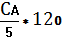 Для зручності наведені таблиці перерахунку для 200-бальної шкали.Таблиця 1. Перерахунок середньої оцінки за поточну діяльність у багатобальну шкалуОцінювання індивідуальних завдань студентаБали за індивідуальні завдання нараховуються студентові лише за умов успішного їх виконання та захисту.Кількість балів, яка нараховується за різні види індивідуальних завдань (доповіді на СНТ, публікації тез і статей, доповіді на українських та міжнародних конференціях і симпозіумах), залежить від їхнього обсягу та значимості, але не більше 10-12 балів. Вони додаються до суми балів, набраних студентом на заняттях під час поточної навчальної діяльності. В жодному разі загальна сума балів за поточну навчальну діяльність не може перевищувати 120 балів.Оцінювання самостійної роботи студентів Самостійна робота студентів, яка передбачена темою заняття поряд із аудиторною роботою, оцінюється під час поточного контролю теми на відповідному занятті. Засвоєння тем, які виносяться лише на самостійну роботу, перевіряється під час підсумкового модульного контролю.Підсумковий модульний контроль (ПМК)Підсумковий модульний контроль здійснюється після завершення вивчення усіх тем модуля на останньому контрольному занятті з модуля. До підсумкового контролю допускаються студенти, які відвідали усі передбачені навчальною програмою з дисципліни аудиторні навчальні заняття та при вивченні модуля набрали кількість балів, не меншу за мінімальну. Студенту, який з поважних чи без поважних причин мав пропуски навчальних занять, дозволяється відпрацювати академічну заборгованість до певного визначеного терміну.Форми проведення підсумкового модульного контролю мають бути стандартизованими i включати контроль теоретичної та практичної підготовки. Максимальна кількість балів, яку може набрати студент під час складання підсумкового модульного контролю, становить 80. Підсумковий модульний контроль вважається зарахованим, якщо студент набрав не менше 60% від максимальної суми балів за ПМК (для 200-бальної шкали – не менше 50 балів).Оцінювання модуля та дисципліниОцінка за модуль визначається як сума підсумкового балу за поточну навчальну діяльність та балу за підсумковий модульний контроль і виражається за багатобальною шкалою.Оцінка з дисципліни виставляється лише студентам, яким зараховані усі модулі з дисципліни.Визначення кількості балів, яку студент набрав з дисципліни.Кількість балів, яку студент набрав з дисципліни, визначається як середнє арифметичне кількості балів з усіх модульних дисциплін (сума балів за усі модульні ділиться на кількість модулів дисципліни).За рішенням Вченої Ради ВНЗ до кількості балів, яку студент набрав із дисципліни, можуть додаватися заохочувальні бали (не більше 12 балів) за посідання призових місць на міжнародних та всеукраїнських предметних олімпіадах, але у жодному разі загальна сума балів за дисципліну не може перевищити 200 балів.За дозволом ректора студент може підвищувати оцінку з дисципліни шляхом перескладання підсумкового модульного контролю (не більше трьох разів за весь період навчання).Конвертація кількості балів з дисципліни в оцінки за шкалою ECTS та за чотирибальною (традиційною) шкалоюБали з дисципліни незалежно конвертуються як у шкалу ECTS, так і у чотирибальну шкалу. Бали шкали ECTS у чотирибальну шкалу не конвертуються і навпаки.Бали з дисципліни для студентів, які успішно виконали програму з дисципліни, конвертуються кафедрою у традиційну чотирибальну шкалу за абсолютними критеріями як нижченаведено у таблиці.Студенти, які навчаються на одному курсі за однією спеціальністю, на основі кількості балів, набраних з дисципліни, ранжуються за шкалою ECTS таким чином:Ранжування з присвоєнням оцінок «А», «В», «С», «D», «E» проводиться деканатами або іншим структурним підрозділом за рішенням вченої ради навчальним відділом для студентів даного курсу, які навчаються за однією спеціальністю і успішно завершили вивчення дисципліни. Ранжування студентів – громадян іноземних держав рекомендовано за рішенням вченої ради проводити в одному масиві зі студентами – громадянами України, які навчаються за тією ж спеціальністю.Студенти, які одержали оцінки «FX» та «F» («2») не вносяться  до списку студентів, що ранжуються, навіть після перескладання модуля. Такі студенти після автоматично отримують бал «Е».Оцінки з дисципліни «FX», «F» («2») виставляються студентам, яким не зараховано хоча б один модуль з дисципліни після завершення її вивчення.Оцінка «FX» виставляється студентам, які набрали мінімальну кількість балів за поточну навчальну діяльність, але яким не зарахований підсумковий модульний контроль. Ця категорія студентів має право на перескладання підсумкового модульного контролю за затвердженим графіком (але не пізніше початку наступного семестру). Повторне складання підсумкового модульного контролю дозволяється не більше двох разів.Оцінка «F» виставляється студентам, які відвідали усі аудиторні заняття з модуля, але не набрали мінімальної кількості балів за поточну навчальну діяльність і не допущені до підсумкового модульного контролю.Багатобальна та чотирибальна шкали характеризують фактичну успішність кожного студента із засвоєння навчальної дисципліни. Шкала ECTS є відносною, порівняльною, рейтинговою, яка встановляє належність студента до групи кращих чи гірших серед референтної групи однокурсників (факультет, спеціальність). Тому оцінка «А» за шкалою ECTS не може дорівнювати оцінці «відмінно», а оцінка «В» - оцінці «добре» тощо. Як правило, при конвертації з багатобальної шкали межі оцінок «А», «В», «С», «D», «E» за шкалою ECTS не співпадають з межами оцінок «5», «4», «3» за традиційною шкалою.Оцінювання результатів практично-орієнтованого державного іспиту за кредитно-трансферною системою організації навчального процесуОцінювання результату практично-орієнтованого державного іспиту залежить від форми проведення іспиту. У разу проведення практично-орієнтованого іспиту у формі державних випускних іспитів виставляються окремі оцінки з кожної дисципліни, що віднесені до державної атестації згідно з навчальним планом.Якщо практично-орієнтований іспит проводиться у формі комплексного державного іспиту, може виставлятися одна оцінка за комплекс дисциплін або окремі оцінки з дисциплін, які входять до комплексу. Це рішення має бути затвердження вченою радою ВНЗ та погоджено з у МОЗ України.Результат практично-орієнтованого державного іспиту визначається за двома шкалами: у балах багатобальної шкали та в оцінках традиційної 4-бальної шкали (5 – «відмінно», 4 – «добре», 3 – «задовільно», 2 – «незадовільно»). Усі результати визначаються на основі первинних балів, зафіксованих у індивідуальних протоколах проведення та оцінювання іспиту, що затверджені наказом МОЗ України від 31.01.2005 № 53 «Про затвердження Положення про організацію та порядок проведення державної атестації студентів, які навчаються у вищих навчальних закладах ІІІ-ІV рівнів акредитації за напрямом підготовки «Медицина»».Первинні бали, унесені до протоколів визначаються таким чином:Загальні вміння і навички (перша частина іспиту) приймаються у відділенні патології вагітності, післяпологовому та гінекологічному, де студент демонструє вміння: зібрати акушерсько-гінекологічний анамнез, встановити строк вагітності, гестаційний вік плода та передбачуваний строк пологів; провести зовнішнє акушерське обстеження, прийоми Леопольда, пельвіометрію, визначити справжню кон’югату; встановити попередній діагноз, скласти план обстеження та лікування або перебігу вагітності; визначити передопераційну підготовку та план післяопераційного ведення хворої; оцінити результати лабораторного дослідження (загального та біохімічного аналізів крові, сечі, згортаючої системи крові та ін.) та провести інтерпретацію результатів досліджень фетоплацентарного комплексу; призначити схеми медикаментозної корекції аномалій пологової діяльності.Виконання типових задач діяльності та умінь, що перевіряються під час першої частини іспиту, оцінюється балами: «1», «0,5» та «0» (виконано, виконано не повністю, не виконано). Бали вносяться до індивідуальних протоколів проведення та оцінювання першої частини іспиту.Виконання ситуаційних задач, основних умінь і навичок, перевіряються під час другої частини іспиту:вміння студента провести гінекологічне дослідження (огляд шийки матки в дзеркалах, бімануальне, ректальне, ректовагінальне), взяти матеріал з піхви, уретри та цервікального каналу; провести зондування матки та пункцію черевної порожнини через заднє склепіння (на фантомі);визначення стану новонародженого за шкалою Апгар; діагностика вузького тазу; оцінка результатів функціональних, гістологічних та бактеріологічних досліджень; алгоритм надання невідкладної допомоги при акушерській та гінекологічній патології (за ситуаційними завданнями).Оцінюється друга частина іспиту балами «1» та «0» (виконано, не виконано). Бали вносяться до індивідукальних протоколів проведення та оцінювання другої частини іспиту.Результуючий бал за практично-орієнтований державний іспит визначається як середнє арифметичне балів першої (СА1) і другої (СА2) частин іспиту (округлені до двох знаків після коми), помножене на коефіцієнт 200, округлене до цілого значення. Такий результуючий бал є оцінкою студента за 200-бальною шкалою.Формула для перерахунку:Бали за практично-орієнтований державний іспит у 200-бальній шкалі конвертуються у чотирибальну шкалу за нижченаведеними критеріями. Оцінки за багатобальною та чотирибальною шкалами заносяться до відомості екзаменаційної групи.Критерії встановлення оцінки за традиційною 4-бальною шкалоюКонвертація у шкалу ECTSПід час проведення ранжування студентів бали із державних випускних іспитів у 200-бальній шкалі конвертуються у шкалу ECTS. Бали шкали ECTS у чотирибальну шкалу не конвертуються і навпаки.Ранжування з присвоєнням оцінок «А», «В», «С», «D», «Е» проводиться деканатами для усіх студентів одного курсу, які навчаються за однією спеціальністю і успішно склали практично-орієнтований іспит. Студенти, які одержали 100 балів і менше (оцінка «2»), не вносяться  до списку студентів, що ранжуються. Ранжування для визначення оцінки ECTS здійснюється деканатами за кількістю балів, набраних з практично-орієнтованого іспиту. Результати заносяться до відповідних відомостей та протоколів.Критерії визначення оцінки ECTSРанжування студентів – громадян іноземних держав рекомендовано за рішенням вченої ради проводити в одному масиві зі студентами – громадянами України.Одеським національним медичним університетом  колектив фахівців: Одеського національного медичнного університету: академік НАМН України, професор В.М.Запорожан,  професор В.Г.Марічереда, доцент А.Г.Волянська; професор Буковинського державного медичного університету О.В. Кравченко; професор ДЗ «Луганський державний медичний університет» В.В. Сімрок, професор ДВНЗ «Тернопільський державний медичний університет
імені І.Я. Горбачевського МОЗ України»
Л.М. Маланчук; доценти  Національного медичного університету імені О.О.Богомольця Г.Д.Гордєєва та  О.А. Диндар завідувач кафедри акушерства та гінекології №1 Національного медичного університету імені
О.О. Богомольця, член-кореспондент НАМН України, з.д.н.т. України, д.мед.н., професор
Б.М Венцківський;завідувач кафедри акушерства та гінекології Львівського національного медичного університету імені Данила Галицького, член-кореспондент НАМН України, д.мед.н., професор Л.Б. Маркін;завідувач кафедри акушерства, гінекології і перинатології ННІПО Донецького національного медичного університету ім. М.Горького, член-кореспондент НАМН України, з.д.н.т. України,
д.мед.н., професор В.К. ЧайкаСтруктура навчальної дисципліниКількість годин, з нихКількість годин, з нихКількість годин, з нихКількість годин, з нихРік навчанняВид контролюСтруктура навчальної дисципліниВсьогоАудиторнихАудиторнихСРСРік навчанняВид контролюСтруктура навчальної дисципліниВсьогоЛекційПрактичних занятьСРСРік навчанняВид контролюГодин/кредитів ЕСТS360/ 12402101104-6Модуль 1:Змістових модулів 290 год. / 3,0 кредити ЕСТS2040304Поточний та підсумковиймодульний контрольВсього за 4 рік навчання90 год. / 3,0 кредити ЕСТS2040304Модуль 2:Змістових модулів 160 год. /2,0 кредитів ЕСТS1030205Поточний та підсумковиймодульний контрольМодуль3:Змістових  модулів 475 год. /2,5 кредитів ЕСТS1040255Поточний та підсумковиймодульний контрольВсього за 5 рік навчання135 год./4,5 кредитів ЕСТS2070455Модуль 4:Змістових  модулів 6135 год. / 4,5 кредитів ЕСТS100356Поточний та підсумковиймодульний контрольВсього за 6 рік навчання135 год. / 4,5 кредитів ЕСТS100356ТемаЛекціїПр. зан.СРСЗмістовий модуль I. Фізіологічний перебіг вагітності, пологів та післяпологового періодуЗмістовий модуль I. Фізіологічний перебіг вагітності, пологів та післяпологового періодуЗмістовий модуль I. Фізіологічний перебіг вагітності, пологів та післяпологового періодуЗмістовий модуль I. Фізіологічний перебіг вагітності, пологів та післяпологового періодуТема 1. Організація акушерської допомоги. Організація служби планування сім’ї: структура, завдання. Роль сімейного лікаря в профілактиці перинатальних захворювань і смертності. 22Тема 2. Клінічна анатомія і фізіологія жіночих статевих органів. Жіночий таз. Плід як об’єкт пологів.41Тема 3. Фізіологія вагітності. Методи обстеження вагітних. Перинатальна охорона плода. 241Тема 4. Фізіологія пологів. Знеболювання пологів.241Тема 5. Фізіологія післяпологового періоду. Фізіологія періоду новонародженості.21Змістовий модуль 2. Патологічний перебіг вагітності.Змістовий модуль 2. Патологічний перебіг вагітності.Змістовий модуль 2. Патологічний перебіг вагітності.Змістовий модуль 2. Патологічний перебіг вагітності.Тема 6. Аномалії положення та передлежання плода.21Тема 7. Аномалії розвитку плідного яйця. Багатоплідна вагітність.224Тема 8. Плацентарна дисфункція. Дистрес плода. Затримка розвитку плода.442Тема 9. Ізоантигенна несумісність крові матері та плода.222Тема 10. Ранні гестози. Гіпертензивні розлади при вагітності. Прееклампсія. Еклампсія.443Тема 11. Невиношування вагітності.242Тема 12. Курація вагітних та породіль, підготовка учбової історії пологів. Захист учбової історії пологів.44Підсумковий модульний контроль46Всього: кредитів ECTS – 3,0   годин – 90;  з них:204030№ п/пТемаК-ть годин1.Організація акушерської допомоги. Організація служби планування сім’ї: структура, завдання. Роль сімейного лікаря в профілактиці перинатальних захворювань і смертності. 22.Фізіологія вагітності. Методи обстеження вагітних. Перинатальна охорона плода. 23.Фізіологія пологів. Знеболювання пологів.24.Плацентарна дисфункція. Дистрес плода. Затримка розвитку плода.45.Ізоантигенна несумісність крові матері та плода.26.Ранні гестози. Гіпертензивні розлади при вагітності. Прееклампсія. Еклампсія.47.Невиношування вагітності.28.Аномалії розвитку плідного яйця. Багатоплідна вагітність.2Всього20№ п/пТемаК-сть годин1.Клінічна анатомія і фізіологія жіночих статевих органів. Жіночий таз. Плід як об’єкт пологів.42.Фізіологія вагітності. Методи обстеження вагітних. Перинатальна охорона плода.43.Фізіологія пологів. Знеболювання пологів.44.Фізіологія післяпологового періоду. Фізіологія періоду новонародженості.25.Аномалії положення та передлежання плода.26.Багатоплідна вагітність.27Ізоантигенна несумісність крові матері та плода.28.Плацентарна дисфункція. Дистрес плода. Затримка розвитку плода.49.Ранні гестози. Гіпертензивні розлади при вагітності. Прееклампсія. Еклампсія.410.Невиношування вагітності.411.Курація вагітних та породіль, підготовка учбової історії пологів. Захист учбової історії пологів.412.Підсумковий модульний контроль4Всього40№п/пВиди СРСК-сть годинВиди контролю1.Підготовка до практичних занять та лекцій, курація вагітних та породіль, підготовка учбової історії пологів.22Поточний контроль2.Опрацювання тем, які не входять до плану аудиторних занять:1. Тема 1. Організація акушерської допомоги. Організація служби планування сім’ї: структура, завдання. Роль сімейного лікаря в профілактиці перинатальних захворювань і смертності.2Підсумковий контроль3.Підготовка до підсумкового модульного контролю6Підсумковий модульний контрольВсього годин30ТемаЛекціїПр. зан.СРСЗмістовий модуль 3. Патологічний перебіг пологів та післяпологового періодуЗмістовий модуль 3. Патологічний перебіг пологів та післяпологового періодуЗмістовий модуль 3. Патологічний перебіг пологів та післяпологового періодуЗмістовий модуль 3. Патологічний перебіг пологів та післяпологового періодуТема 13. Вузький таз. Пологи при неправильному положенні, тазовому передлежанні плода та багатоплідній вагітності.42Тема 14. Аномалії скоротливої діяльності матки.242Тема 15. Акушерські кровотечі під час другої половини вагітності, у пологах та післяпологовому періоді. Інтенсивна терапія і реанімація при кровотечах в акушерстві.484Тема 16. Оперативне акушерство. Пологовий травматизм.264Тема 17. Післяпологові септичні захворювання.244Підсумковий модульний контроль44Всього: кредитів ECTS – 2,0   годин – 60;  з них:103020№ п/пТемаК-сть годин1.Аномалії скоротливої діяльності матки.22.Акушерські кровотечі під час другої половини вагітності, у пологах та післяпологовому періоді. Інтенсивна терапія і реанімація при кровотечі в акушерстві.43.Оперативне акушерство. Пологовий травматизм.24.Післяпологові септичні захворювання.2Всього10№п/пТемаК-сть годин1.Вузький таз. Пологи при неправильному положенні, тазовому передлежанні плода та багатоплідній вагітності.42.Аномалії скоротливої діяльності матки.43.Акушерські кровотечі під час другої половини вагітності, у пологах та післяпологовому періоді.44.Інтенсивна терапія і реанімація при кровотечах в акушерстві.45.Оперативне акушерство. 26.Пологовий травматизм.47.Післяпологові септичні захворювання.48.Підсумковий модульний контроль 4Всього30№п/пВиди СРСК-сть годинВиди контролю1.Підготовка до практичних занять та лекцій, курація вагітних та породіль, підготовка учбової історії пологів.16Поточний контроль2. Підготовка до підсумкового модульного контролю4Підсумковий модульний контрольВсього годин20ТемаЛекціїПр. заняттяСРСЗмістовий модуль 4. Ендокринні порушення жіночої статевої системиЗмістовий модуль 4. Ендокринні порушення жіночої статевої системиЗмістовий модуль 4. Ендокринні порушення жіночої статевої системиЗмістовий модуль 4. Ендокринні порушення жіночої статевої системиТема 18. Фізіологія жіночих статевих органів. Методи обстеження гінекологічних хворих. Загальна симптоматологія в гінекології.42Тема 19. Порушення функції репродуктивної системи. Нейроендокринні синдроми в гінекології.264Змістовий модуль 5. Основи онкогінекологіїЗмістовий модуль 5. Основи онкогінекологіїЗмістовий модуль 5. Основи онкогінекологіїЗмістовий модуль 5. Основи онкогінекологіїТема 20. Доброякісні пухлини жіночих статевих органів. Ендометріоз.42Тема 21. Фонові та передракові захворювання жіночих статевих органів. Злоякісні новоутворення геніталій. Трофобластичні захворювання.242Змістовий модуль 6. Запальні захворювання жіночих статевих органів та гінекологічні захворювання, які потребують невідкладної допомогиЗмістовий модуль 6. Запальні захворювання жіночих статевих органів та гінекологічні захворювання, які потребують невідкладної допомогиЗмістовий модуль 6. Запальні захворювання жіночих статевих органів та гінекологічні захворювання, які потребують невідкладної допомогиЗмістовий модуль 6. Запальні захворювання жіночих статевих органів та гінекологічні захворювання, які потребують невідкладної допомогиТема 22. Запальні захворювання жіночих статевих органів.242Тема 23.  «Гострий живіт» в гінекології. 41Змістовий модуль 7. Неплідний шлюб. Планування сім’їЗмістовий модуль 7. Неплідний шлюб. Планування сім’їЗмістовий модуль 7. Неплідний шлюб. Планування сім’їЗмістовий модуль 7. Неплідний шлюб. Планування сім’їТема 24. Неплідний шлюб. 242Тема 25. Планування сім’ї.242Тема 26. Курація хворих, підготовка учбової історії хвороби. Захист учбової історії хвороби.24Підсумковий модульний контроль44Всього: кредитів ECTS – 2,5   годин –75;  з них:104025№п/пТемаК-ть годин1.Порушення функцій репродуктивної системи. Нейроендокринні синдроми в гінекології.22.Фонові та передракові захворювання жіночих статевих органів. 23.Запальні захворювання жіночих статевих органів.24.«Гострий живіт» в гінекології.25.Планування сім’ї.2Всього10№п/пТемаК-ть годин1.Фізіологія жіночих статевих органів. Методи обстеження гінекологічних хворих. Загальна симптоматологія гінекологічних захворювань.42.Порушення функції репродуктивної системи. Нейроендокринні синдроми в гінекології.63.Доброякісні пухлини жіночих статевих органів. Ендометріоз.44.Фонові та передракові захворювання жіночих статевих органів. Злоякісні новоутворення геніталій. Трофобластичні захворювання.45.Запальні захворювання жіночих статевих органів.46.«Гострий живіт» в гінекології.47.Неплідний шлюб. 48.Планування сім’ї.49.Захист учбової історії хвороби.210.Підсумковий модульний контроль залікового модулю3.4Всього40№п/пВиди СРСК-ть годинВиди контролю1.Підготовка до практичних занять та лекцій, курація вагітних та породіль, підготовка учбової історії пологів.21Поточний контроль2. Підготовка до підсумкового модульного контролю4Підсумковий модульний контрольВсього годин25ТемаЛекціїПр. зан.СРСЗмістовий модуль 8. Фізіологічне акушерствоЗмістовий модуль 8. Фізіологічне акушерствоЗмістовий модуль 8. Фізіологічне акушерствоЗмістовий модуль 8. Фізіологічне акушерствоТема 27. Фізіологічна вагітність, пологи та післяпологовий період. Перинатальна охорона плода. Фармакотерапія в акушерстві.82Змістовий модуль 9. Патологія вагітності та пологівЗмістовий модуль 9. Патологія вагітності та пологівЗмістовий модуль 9. Патологія вагітності та пологівЗмістовий модуль 9. Патологія вагітності та пологівТема 28. Ранні гестози. Гіпертензивні розлади при вагітності. Прееклампсія. Еклампсія. 61Тема 29. Передчасне переривання вагітності. Переношування вагітності. Багатоплідна вагітність. 41Тема 30. Аномалії кісткового таза. Проблема макросомії в сучасному акушерстві. Невідповідність голівки плода та таза матері. Неправильні положення та тазові передлежання плода.41Тема 31. Кровотечі під час вагітності, в пологах та в післяпологовому періоді. Геморагічний шок. ДВЗ-синдром. Інтенсивна терапія і реанімація при кровотечах в акушерстві.62Тема 32. Аномалії скоротливої діяльності матки. Пологовий травматизм матері та плода. Сучасні підходи до діагностики та лікування пологових травм матері та плода.42Тема 33. Вагітність і пологи при екстрагенітальних захворюваннях. Перинатальні інфекції. Профілактика вертикальної трансмісії ВІЛ.82Тема 34. Оперативні втручання в акушерстві.22Тема 35. Післяпологові септичні захворювання. 21Змістовий модуль 10. Перинатальна патологіяЗмістовий модуль 10. Перинатальна патологіяЗмістовий модуль 10. Перинатальна патологіяЗмістовий модуль 10. Перинатальна патологіяТема 36. Плацентарна дисфункція, затримка розвитку плода, дистрес плода. 41Тема 37. Імунологічна несумісність крові матері та плода. Аномалії плідного яйця.21Змістовий модуль 11. Патологічні стани репродуктивної системи у різні вікові періодиЗмістовий модуль 11. Патологічні стани репродуктивної системи у різні вікові періодиЗмістовий модуль 11. Патологічні стани репродуктивної системи у різні вікові періодиЗмістовий модуль 11. Патологічні стани репродуктивної системи у різні вікові періодиТема 38. Порушення менструальної функції в репродуктивному віці, нейроендокринні синдроми. Фізіологічні та патологічні стани в перименопаузальному періоді.41Тема 39. Патологічні стани репродуктивної системи у дитячому та підлітковому віці. Методи контрацепції для підлітків. 41Змістовий модуль 12. Гінекологічні захворюванняТема 40. Жіночі урогенітальні запальні захворювання. 42Тема 41. Доброякісні новоутворювання статевих органів жінки. Дисгормональні захворювання молочної залози. Ендометріоз.61Тема 42. Фонові та передракові захворювання статевих органів жінки. Злоякісні новоутворювання.42Тема 43. Невідкладні стани в гінекології. 62Тема 44. Оперативні втручання в гінекології. Підготовка та післяопераційне ведення гінекологічних хворих при ургентних та планових оперативних втручаннях. Профілактика ВІЛ інфікування.41Змістовий модуль 13. Неплідність у шлюбі. Планування сім’їЗмістовий модуль 13. Неплідність у шлюбі. Планування сім’їЗмістовий модуль 13. Неплідність у шлюбі. Планування сім’їЗмістовий модуль 13. Неплідність у шлюбі. Планування сім’їТема 45. Неплідність.41Тема 46. Сучасні аспекти планування сім’ї. Методи контрацепції. Медичні критерії прийнятності використання методів контрацепції ВООЗ.62Підсумковий модульний контроль86Всього: кредитів ECTS – 4,5;   годин – 135;  з них:10035№п/пТемаК-ть годин1.Фізіологія вагітності,  пологів післяпологового періоду. Перинатальна охорона плода. Фармакотерапія в акушерстві. 82.Ранні гестози. Гіпертонічні розлади при вагітності. Прееклампсія. Еклампсія.   63.Передчасне переривання вагітності. Переношування вагітності. Багатоплідна вагітність. 44.Аномалії кісткового таза. Проблема макросомії в сучасному акушерстві. Невідповідність голівки плода та таза матері. Неправильні положення та тазові передлежання плода.45.Кровотечі під час вагітності, в пологах та в післяпологовому періоді. Геморагічний шок. ДВС-синдром. Інтенсивна терапія і реанімація при кровотечах в акушерстві.66.Аномалії скоротливої діяльності матки. Пологовий травматизм матері та плоду. Сучасні підходи до діагностики та лікування пологових травм матері та плода.47.Вагітність і пологи при екстрагенітальних захворюваннях. Перинатальні інфекції. Профілактика вертикальної трансмісії ВІЛ.88.Оперативні втручання в акушерстві.29.Післяпологові септичні захворювання. 210.Плацентарна дисфункція, затримка розвитку плода, дистрес плода. 411.Імунологічна несумісність крові матері та плода. Аномалії плідного яйця.212.Порушення менструальної функції в репродуктивному віці, нейроендокринні синдроми. Фізіологічні та патологічні стани в перименопаузальному періоді.413.Патологічні стани репродуктивної системи у дитячому та підлітковому віці. Методи контрацепції для підлітків. 414.Жіночі урогенітальні запальні захворювання.415.Доброякісні новоутворювання статевих органів жінки. Дисгормональні захворювання молочної залози. Ендометріоз.616.Фонові та передракові захворювання статевих органів жінки. Злоякісні новоутворювання.417.Невідкладні стани в гінекології. 618.Оперативні втручання в гінекології. Підготовка та післяопераційне ведення гінекологічних хворих при ургентних та планових оперативних втручаннях. Профілактика ВІЛ інфікування.419.Неплідність.420.Сучасні аспекти планування сім’ї. Методи контрацепції. Медичні критерії прийнятності використання методів контрацепції ВООЗ.621.Підсумковий модульний контроль 8Всього100№п/пВиди СРСК-ть годинВиди контролю1.Підготовка до практичних занять та лекцій, курація вагітних та породіль, підготовка учбової історії пологів.29Поточний контроль2. Підготовка до підсумкового модульного контролю6Підсумковий модульний контрольВсього годин35Структура навчальної дисципліниКількість годин, з нихКількість годин, з нихКількість годин, з нихКількість годин, з нихРік навчанняВид контролюСтруктура навчальної дисципліниВсьогоАудиторнихАудиторнихСРСРік навчанняВид контролюСтруктура навчальної дисципліниВсьогоЛекційПрактичних занятьСРСРік навчанняВид контролюГодин/кредитів ЕСТS375/ 12,5402101254-6Модуль 1:Змістових модулів 290 год. / 3,0 кредити ЕСТS2040304Поточний та підсумковиймодульний контрольВсього за 4 рік навчання90 год. / 3,0 кредити ЕСТS2040304Модуль 2:Змістових модулів 160 год. /2,0 кредитів ЕСТS1030205Поточний та підсумковиймодульний контрольМодуль3:Змістових модулів 475 год. /2,5 кредитів ЕСТS1040255Поточний та підсумковиймодульний контрольВсього за 5 рік навчання135 год./4,5 кредитів ЕСТS2070455Модуль 4:Змістових модулів 7150 год. / 5,0 кредитів ЕСТS100506Поточний та підсумковиймодульний контрольВсього за 6 рік навчання150 год. / 5,0 кредитів ЕСТS100506ТемаЛекціїПр. зан.СРСЗмістовий модуль 8. Фізіологічне акушерствоЗмістовий модуль 8. Фізіологічне акушерствоЗмістовий модуль 8. Фізіологічне акушерствоЗмістовий модуль 8. Фізіологічне акушерствоТема 27. Фізіологічна вагітність, пологи та післяпологовий період. Перинатальна охорона плода. Фармакотерапія в акушерстві.62Змістовий модуль 9. Патологія вагітності та пологівЗмістовий модуль 9. Патологія вагітності та пологівЗмістовий модуль 9. Патологія вагітності та пологівЗмістовий модуль 9. Патологія вагітності та пологівТема 28. Ранні гестози. Гіпертензивні розлади при вагітності. Прееклампсія. Еклампсія. 41Тема 29. Передчасне переривання вагітності. Переношування вагітності. Багатоплідна вагітність. 42Тема 30. Аномалії кісткового таза. Проблема макросомії в сучасному акушерстві. Невідповідність голівки плода та таза матері. Неправильні положення та тазові передлежання плода.22Тема 31. Кровотечі під час вагітності, в пологах та в післяпологовому періоді. Геморагічний шок. ДВЗ-синдром. Інтенсивна терапія і реанімація при кровотечах в акушерстві.61Тема 32. Аномалії скоротливої діяльності матки. Пологовий травматизм матері та плода. Сучасні підходи до діагностики та лікування пологових травм матері та плода.41Тема 33. Вагітність і пологи при екстрагенітальних захворюваннях. Перинатальні інфекції. Профілактика вертикальної трансмісії ВІЛ.2Тема 34. Оперативні втручання в акушерстві.21Тема 35. Післяпологові септичні захворювання. 21Змістовий модуль 10. Перинатальна патологіяЗмістовий модуль 10. Перинатальна патологіяЗмістовий модуль 10. Перинатальна патологіяЗмістовий модуль 10. Перинатальна патологіяТема 36. Плацентарна дисфункція, затримка розвитку плода, дистрес плода. 41Тема 37. Імунологічна несумісність крові матері та плода. Аномалії плідного яйця.22Змістовий модуль 11. Патологічні стани репродуктивної системи у різні вікові періодиЗмістовий модуль 11. Патологічні стани репродуктивної системи у різні вікові періодиЗмістовий модуль 11. Патологічні стани репродуктивної системи у різні вікові періодиЗмістовий модуль 11. Патологічні стани репродуктивної системи у різні вікові періодиТема 38. Порушення менструальної функції в репродуктивному віці. Фізіологічні та патологічні стани в перименопаузальному періоді.2Змістовий модуль 12. Гінекологічні захворюванняЗмістовий модуль 12. Гінекологічні захворюванняЗмістовий модуль 12. Гінекологічні захворюванняЗмістовий модуль 12. Гінекологічні захворюванняТема 39. Жіночі урогенітальні запальні захворювання. 22Тема 40. Доброякісні новоутворювання статевих органів жінки. Дисгормональні захворювання молочної залози. Ендометріоз.41Тема 41. Фонові та передракові захворювання статевих органів жінки. Злоякісні новоутворювання.42Тема 42. Невідкладні стани в гінекології. 62Тема 43. Оперативні втручання в гінекології. Підготовка та післяопераційне ведення гінекологічних хворих при ургентних та планових оперативних втручаннях. Профілактика ВІЛ інфікування.21Змістовий модуль 13. Неплідність у шлюбі. Планування сім’їЗмістовий модуль 13. Неплідність у шлюбі. Планування сім’їЗмістовий модуль 13. Неплідність у шлюбі. Планування сім’їЗмістовий модуль 13. Неплідність у шлюбі. Планування сім’їТема 44. Неплідність.41Тема 45. Сучасні аспекти планування сім’ї. Методи контрацепції. Медичні критерії прийнятності використання методів контрацепції ВООЗ.42Змістовий модуль 14. Дитяча гінекологія.Змістовий модуль 14. Дитяча гінекологія.Змістовий модуль 14. Дитяча гінекологія.Змістовий модуль 14. Дитяча гінекологія.Тема 46. Організація спеціалізованої гінекологічної допомоги дівчаткам та підліткам. Анатомо-фізіологічні особливості розвитку геніталій та ендокринних залоз до статевої зрілості. Вікові періоди розвитку дівчинки.62Тема 47. Запальні захворювання статевих органів у дівчаток і підлітків.62Тема 48. Порушення менструальної функції у дівчаток. Аномалії розвитку статевих органів. Порушення статевого розвитку у дівчат.82Тема 49. Пухлини статевих органів у дівчаток. Захворювання молочної залози.62Тема 50. Питання контрацепції у підлітків.42Тема 51. Екстрагенітальна патологія у дівчаток.3Тема 52. Вагітність у неповнолітніх.2Підсумковий модульний контроль86Всього: кредитів ECTS – 4,5;   годин – 135;  з них:10050№п/пТемаК-ть годин1.Фізіологія вагітності,  пологів післяпологового періоду. Перинатальна охорона плода. Фармакотерапія в акушерстві. 62.Ранні гестози. Гіпертонічні розлади при вагітності. Прееклампсія. Еклампсія.   43.Передчасне переривання вагітності. Переношування вагітності. Багатоплідна вагітність. 44.Аномалії кісткового таза. Проблема макросомії в сучасному акушерстві. Невідповідність голівки плода та таза матері. Неправильні положення та тазові передлежання плода.25.Кровотечі пад час вагітності, в пологах та в післяпологовому періоді. Геморагічний шок. ДВС-синдром. Інтенсивна терапія і реанімація при кровотечах в акушерстві.66.Аномалії скоротливої діяльності матки. Пологовий травматизм матері та плоду. Сучасні підходи до діагностики та лікування пологових травм матері та плода.47.Оперативні втручання в акушерстві.28.Післяпологові септичні захворювання. 29.Плацентарна дисфункція, затримка розвитку плода, дистрес плода. 410.Імунологічна несумісність крові матері та плода. Аномалії плідного яйця.211.Жіночі урогенітальні запальні захворювання.212.Доброякісні новоутворювання статевих органів жінки. Дисгормональні захворювання молочної залози. Ендометріоз.413.Фонові та передракові захворювання статевих органів жінки. Злоякісні новоутворювання.414.Невідкладні стани в гінекології. 615.Оперативні втручання в гінекології. Підготовка та післяопераційне ведення гінекологічних хворих при ургентних та планових оперативних втручаннях. Профілактика ВІЛ інфікування.216.Неплідність.417.Сучасні аспекти планування сім’ї. Методи контрацепції. Медичні критерії прийнятності використання методів контрацепції ВООЗ.418.Організація спеціалізованої гінекологічної допомоги дівчаткам та підліткам. Анатомо-фізіологічні особливості розвитку геніталій та ендокринних залоз до статевої зрілості. Вікові періоди розвитку дівчинки.619.Запальні захворювання статевих органів у дівчаток і підлітків.620.Порушення менструальної функції у дівчаток. Аномалії розвитку статевих органів. Порушення статевого розвитку у дівчат.821.Пухлини статевих органів у дівчаток. Захворювання молочної залози.622.Питання контрацепції у підлітків.423.Підсумковий модульний контроль 8Всього100№п/пВиди СРСК-ть годинВиди контролю1.Підготовка до практичних занять та лекцій, курація вагітних та породіль, підготовка учбової історії пологів.35Поточний контроль2.Опрацювання тем, які не входять до плану аудиторних занять:Підсумковий модульний контрольТема 33. Вагітність і пологи при екстрагенітальних захворюваннях. Перинатальні інфекції. Профілактика вертикальної трансмісії ВІЛ.Тема 38. Порушення менструальної функції в репродуктивному віці. Фізіологічні та патологічні стани в перименопаузальному періоді.Тема 51. Екстрагенітальна патологія у дівчаток.Тема 52. Вагітність у неповнолітніх.22323. Підготовка до підсумкового модульного контролю6Підсумковий модульний контрольВсього годин50Структура навчальної дисципліниКількість годин, з нихКількість годин, з нихКількість годин, з нихКількість годин, з нихРік навчанняВид контролюСтруктура навчальної дисципліниВсьогоАудиторнихАудиторнихСРСРік навчанняВид контролюСтруктура навчальної дисципліниВсьогоЛекційПрактичних занятьСРСРік навчанняВид контролюГодин/кредитів ЕСТS315/ 10,5401601154-6Модуль 1:Змістових модулів 290 год. / 3,0 кредити ЕСТS2040304Поточний та підсумковиймодульний контрольВсього за 4 рік навчання90 год. / 3,0 кредити ЕСТS2040304Модуль 2:Змістових модулів 160 год. /2,0 кредитів ЕСТS1030205Поточний та підсумковиймодульний контрольМодуль3:Змістових модулів 475 год. /2,5 кредитів ЕСТS1040255Поточний та підсумковиймодульний контрольВсього за 5 рік навчання135 год./4,5 кредитів ЕСТS2070455Модуль 4:Змістових  модулів 690 год. / 3,0 кредитів ЕСТS50406Поточний та підсумковиймодульний контрольВсього за 6 рік навчання90 год. / 3,0 кредитів ЕСТS50406МЕТАЛекціїПр.зан.СРСЗмістовий модуль 8. Фізіологічне акушерствоЗмістовий модуль 8. Фізіологічне акушерствоЗмістовий модуль 8. Фізіологічне акушерствоЗмістовий модуль 8. Фізіологічне акушерствоТема 27. Фізіологічна вагітність, пологи та післяпологовий період. Перинатальна охорона плода. Фармакотерапія в акушерстві. 42Змістовий модуль 9. Патологія вагітності та пологівЗмістовий модуль 9. Патологія вагітності та пологівЗмістовий модуль 9. Патологія вагітності та пологівЗмістовий модуль 9. Патологія вагітності та пологівТема 28. Ранні гестози. Гіпертензивні розлади при вагітності. Прееклампсія. Еклампсія. 41Тема 29. Передчасне переривання вагітності. Переношування вагітності. Багатоплідна вагітність. 22Тема 30. Аномалії кісткового таза. Проблема макросомії в сучасному акушерстві. Невідповідність голівки плода та таза матері. Неправильні положення та тазові передлежання плода.3Тема 31. Кровотечі під час вагітності, в пологах та в післяпологовому періоді. Геморагічний шок. ДВЗ-синдром. Інтенсивна терапія і реанімація при кровотечах в акушерстві.42Тема 32. Аномалії скоротливої діяльності матки Пологовий травматизм матері та плоду. Сучасні підходи до діагностики та лікування пологових травм матері та плода.2Тема 33. Вагітність і пологи при екстрагенітальних захворюваннях. Перинатальні інфекції. Профілактика вертикальної трансмісії ВІЛ.42Тема 34. Оперативні втручання в акушерстві.21Тема 34. Післяпологові септичні захворювання.22Змістовий модуль 10. Перинатальна патологіяЗмістовий модуль 10. Перинатальна патологіяЗмістовий модуль 10. Перинатальна патологіяЗмістовий модуль 10. Перинатальна патологіяТема 35. Плацентарна дисфункція,  затримка росту плода. Дистрес плода при вагітності і у пологах.  Методи інтенсивної терапії та реанімації новонародженого.22Тема 36. Імунологічна несумісність крові матері та плода. Аномалії плідного яйця.2Змістовий модуль 11. Патологічні стани репродуктивної системи у різні вікові періоди.Змістовий модуль 11. Патологічні стани репродуктивної системи у різні вікові періоди.Змістовий модуль 11. Патологічні стани репродуктивної системи у різні вікові періоди.Змістовий модуль 11. Патологічні стани репродуктивної системи у різні вікові періоди.Тема 37. Порушення менструальної функції в репродуктивному віці. Фізіологічні та патологічні стани в перименопаузальному періоді.22Тема 38. Патологічні стани репродуктивної системи у дитячому та підлітковому віці.2Змістовий модуль 12. Гінекологічні захворюванняЗмістовий модуль 12. Гінекологічні захворюванняЗмістовий модуль 12. Гінекологічні захворюванняЗмістовий модуль 12. Гінекологічні захворюванняТема 39. Жіночі урогенітальні запальні захворювання.41Тема 40. Доброякісні новоутворювання статевих органів жінки. Дисгормональні захворювання молочної залози. Ендометріоз.21Тема 41. Фонові та передракові захворювання статевих органів жінки. Злоякісні новоутворювання.22Тема 42. Невідкладні стани в гінекології. 42Тема 43. Оперативні втручання в гінекології. Підготовка та післяопераційне ведення гінекологічних хворих при ургентних та планових оперативних втручаннях. Профілактика ВІЛ інфікування.41Змістовий модуль 13. Неплідність у шлюбі. Планування сім’їЗмістовий модуль 13. Неплідність у шлюбі. Планування сім’їЗмістовий модуль 13. Неплідність у шлюбі. Планування сім’їЗмістовий модуль 13. Неплідність у шлюбі. Планування сім’їТема 44. Неплідність.2Тема 45. Сучасні аспекти планування сім’ї. Методи контрацепції. Медичні критерії прийнятності використання методів контрацепції ВООЗ.22Підсумковий модульний контроль64Всього: кредитів EСТS -3,0 годин 90; з них:5040№ТемаКільк. годин1.Фізіологічна вагітність, пологи та післяпологовий період. Перинатальна охорона плода. Фармакотерапія в акушерстві.42.Ранні гестози. Гіпертензивні розлади при вагітності. Прееклампсія. Еклампсія.43.Передчасне переривання вагітності. Переношування вагітності. Багатоплідна вагітність.24.Кровотечі під час вагітності, в пологах та в післяпологовому періоді. Геморагічний шок. ДВЗ-синдром. Інтенсивна терапія і реанімація при кровотечах в акушерстві.45.Вагітність і пологи при екстрагенітальних захворюваннях. Перинатальні інфекції. Профілактика вертикальної трансмісії ВІЛ.46.Оперативні втручання в акушерстві.27.Післяпологові септичні захворювання.28.Плацентарна дисфункція,  затримка росту плода. Дистрес плода при вагітності і у пологах.  Методи інтенсивної терапії та реанімації новонародженого.29Порушення менструальної функції в репродуктивному віці, нейроендокринні синдроми. Фізіологічні та патологічні стани в перименопаузальному періоді.210.Жіночі урогенітальні запальні захворювання.411.Доброякісні новоутворювання статевих органів жінки. Дисгормональні захворювання молочної залози. Ендометріоз.212.Фонові та передракові захворювання статевих органів жінки. Злоякісні новоутворювання.213.Невідкладні стани в гінекології. 414.Оперативні втручання в гінекології. Підготовка та післяопераційне ведення гінекологічних хворих при ургентних та планових оперативних втручаннях. Профілактика ВІЛ інфікування.415.Сучасні аспекти планування сім’ї. Методи контрацепції. Медичні критерії прийнятності використання методів контрацепції ВООЗ.216Підсумковий модульний контроль залікового модулю 46Всього50№п/пВиди СРСКількістьгодинВиди контролю1Підготовка до практичних занять25Поточний контроль на практичних заняттях2Опрацювання тем, які не входять до плану аудиторних занять:1. Тема 30. Аномалії кісткового таза. Проблема макросомії в сучасному акушерстві. Невідповідність голівки плода та таза матері. Неправильні положення та тазові передлежання плода.2. Тема 32. Аномалії скоротливої діяльності матки Пологовий травматизм матері та плоду. Сучасні підходи до діагностики та лікування пологових травм матері та плода.3. Тема  36. Імунологічна несумісність крові матері та плода. Аномалії плідного яйця.4. Тема 38. Патологічні стани репродуктивної системи у дитячому та підлітковому віці.5. Тема 44. Неплідність.32222Підсумковий модульнийконтроль3Підготовка до підсумковогомодульного контролю4Підсумковий модульнийконтрольВсього годин40Традиційна шкалаКонвертація у бали (для 200-бальної шкали)Конвертація у бали (для 200-бальної шкали)Конвертація у бали (для 200-бальної шкали)Конвертація у бали (для 200-бальної шкали)Конвертація у бали (для 200-бальної шкали)Конвертація у бали (для 200-бальної шкали)Конвертація у бали (для 200-бальної шкали)Конвертація у бали (для 200-бальної шкали)Традиційна шкалаОрієнтовна кількість тем у модуліОрієнтовна кількість тем у модуліОрієнтовна кількість тем у модуліОрієнтовна кількість тем у модуліОрієнтовна кількість тем у модуліОрієнтовна кількість тем у модуліОрієнтовна кількість тем у модуліОрієнтовна кількість тем у модуліТрадиційна шкала33-3620-2217-1811-1210-119-876«5»356910121518«4»2,54578101215«3»234568912«2»000000004-бальна шкала200-бальна шкала4-бальна шкала200-бальна шкала4-бальна шкала200-бальна шкала4-бальна шкала200-бальна шкала51204,451073,91943,37814,951194,411063,87933,33804,911184,371053,83923,29794,871174,331043,79913,25784,83164,291033,74903,2774,791154,251023,7893,16764,751144,21013,66883,12754,71134,161003,62873,08744,661124,12993,58863,04734,621114,08983,54853724,581104,04973,4984Менше 3недостатньо 4,541093,99963,45834,51083,95953,4182Оцінка за багатобальною (200) шкалоюОцінка за чотирибальною шкалоювід 170 до 200 балів«5»від 140 до 169 балів«4»від 139 до мінімальної кількості балів, яку повинен набрати студент«3»нижче мінімальної кількості балів, яку повинен набрати студент«2»Оцінка ECTSСтатистичний показник«А»Найкращі 10% студентів«В»Наступні 25% студентів«С»Наступні 30% студентів«D»Наступні 25% студентів«Е»Останні 10% студентівОцінка за багатобальною (200) шкалою (при застосуванні коефіцієнту конвертації «200»)Оцінка за чотирибальною шкалоюВід 180 до 2005, «відмінно»Від 140 до 1794, «добре»Від 101 до 1393, «задовільно»100 балів і менше2, «незадовільно»Оцінка ECTSСтатистичний показник«А»Найкращі 10% студентів«В»Наступні 25% студентів«С»Наступні 30% студентів«D»Наступні 25% студентів«Е»Останні 10% студентів